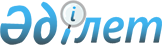 "Марал шаруашылығы" кәсіптік стандартын бекіту туралыҚазақстан Республикасы Ауыл шаруашылығы министрінің м.а. 2024 жылғы 12 ақпандағы № 55 бұйрығы
      "Кәсіптік біліктілік туралы" Қазақстан Республикасы Заңының 5-бабының 5-тармағына сәйкес БҰЙЫРАМЫН:
      1. Қоса беріліп отырған "Марал шаруашылығы" кәсіптік стандарты бекітілсін:
      2. Қазақстан Республикасы Ауыл шаруашылығы министрлігінің Ғылыми қамтамасыз ету басқармасы заңнамада белгіленген тәртіппен:
      1) осы бұйрықтың электрондық көшірмесін Қазақстан Республикасы Нормативтік құқықтық актілерінің эталондық бақылау банкіне енгізу үшін Қазақстан Республикасы Әділет министрлігінің "Қазақстан Республикасының Заңнама және құқықтық ақпарат институты" шаруашылық жүргізу құқығындағы республикалық мемлекеттік кәсіпорнына жіберілуін;
      2) осы бұйрықтың Қазақстан Республикасы Ауыл шаруашылығы министрлігінің интернет ресурсында орналастырылуын қамтамасыз етсін.
      3. Осы бұйрықтың орындалуын бақылау жетекшілік ететін Қазақстан Республикасының ауыл шаруашылығы вице-министріне жүктелсін.
      4. Осы бұйрық алғашқы ресми жарияланған күнінен бастап қолданысқа енгізіледі.
      "КЕЛІСІЛДІ"Қазақстан РеспубликасыЕңбек және халықты әлеуметтікқорғау министрлігі "Марал шаруашылығы" кәсіптік стандарты 1-тарау. Жалпы ережелер
      1. Кәсіптік стандарттың қолданылу аясы: "Марал шаруашылығы" кәсіптік стандарты (бұдан кейін – кәсіптік стандарт) "Кәсіптік біліктілік туралы" Қазақстан Республикасы Заңының 5-бабы 5-тармағына сәйкес әзірленген, мал шаруашылығы саласындағы мамандарға, атап айтқанда марал өсіру және марал өнімдерін алу саласындағы мамандарға қолданылады.
      2. Осы кәсіптік стандартта мынадай негізгі ұғымдар қолданылады:
      1) азық – өсімдік, жануар, микробиологиялық текті өнімдер, сондай-ақ қоректендіргенде қалыпты физиологиялық функциялардың көрінісін және олардан алынатын өнімдердің сапасын қамтамасыз ететін минералды қоспалар;
      2) азықтандыру рационы – ауыл шаруашылығы жануарларының қоректік заттарға күнделікті қажеттілігін қанағаттандыратын азық өнімдерінің жиынтығы;
      3) акклиматизация – жануарлар мен өсімдіктердің жаңа тіршілік жағдайларына бейімделуі.
      4) аңшылықтану – зерттеу мәні аңшылық шаруашылығы болып табылатын ғылым;
      5) аңшылық шаруашылығы – аңшылық алқаптардағы жануарлар дүниесiн ұтымды пайдалану, жануарлар дүниесiнiң мекендеу ортасын сақтау, оларды қорғау және өсiмiн молайту бойынша шаруашылық қызмет түрi;
      6) биотехникалық іс-шаралар – аңшылық алқаптардағы жануарлар санының жыл сайынғы өсуін арттыруға бағытталған аңшылық популяциялар мен олардың мекендеу орындарына биотехникалық әсер етудің жиынтығы;
      7) ветеринария – жануарлардың аурулары мен азықтан улануын (зақымдануын) зерделеуге, олардың профилактикасына, диагностикасына, оларды емдеуге және жоюға, мемлекеттік ветеринариялық-санитариялық бақылау және қадағалау объектілерінің Қазақстан Республикасының ветеринария саласындағы заңнамасының талаптарына сәйкес келуін қамтамасыз етуге, сондай-ақ халықты жануарлар мен адамға ортақ аурулардан қорғауға бағытталған арнаулы ғылыми білімдер мен практикалық қызмет саласы;
      8) дезинфекция – инфекциялық ауруларды тудыруы мүмкін микроорганизмдерді қоршаған орта объектілеріндегі жоюға бағытталған арнайы іс-шаралар жиынтығы;
      9) дериват – жануардың туындысы және одан және оның туындысынан өндірілген өнімдер;
      10) диагностика – ауруларының бар немесе жоқ болуы фактілерін анықтауға бағытталған медициналық қызмет кешені;
      11) жануарлар түрлерінің өсімін молайту – жануарлар түрлерінің табиғи жағдайда табиғи көбеюі және оларды қолдан өсіру;
      12) жануарларды интродукциялау – жануарлар түрлері дарақтарының ареалдардан тыс, бұрын мекендемеген жаңа жерлерге әдейі немесе кездейсоқ таралуы;
      13) карантин – эпизоотиялық ошақты жою және аурудың таралуын болдырмау мақсатында эпизоотиялық ошақ, саламатсыз пункт пен ветеринариялық-санитариялық қолайлы аумақ арасындағы шаруашылық байланыстарды шектеуге немесе тоқтатуға және орны ауыстырылатын (тасымалданатын) объектілерді тасымалдауды (орнын ауыстыруды) тоқтата тұруға бағытталған ветеринариялық-әкімшілік-экономикалық шаралар жүйесін қарастыратын құқықтық режим;
      14) кәсіптік стандарт – кәсіби қызметтің белгілі бір саласында біліктілік пен құзыреттілік деңгейіне, мазмұнына, сапасына және еңбек жағдайларына қойылатын талаптарды анықтайтын стандарт;
      15) қорықшы – бекiтiлген аңшылық алқаптар мен балық аулау су айдындарында және (немесе) учаскелерiнде жануарлар дүниесiн қорғауды жүзеге асыратын қорықшы қызметiнiң арнайы уәкiлеттi тұлғасы;
      16) ветеринариялық дәрігер – жануарларды емдеуге ғылыми дайындығы бар адам;
      17) маралдар – бұғылар тұқымдасынан аша тұяқты сүтқоректілер; 
      18) миграциялар – бұл түрдің экологиялық ерекшеліктеріне байланысты немесе ауа-райы немесе азық-түлік факторларынан туындаған жануарлардың күнделікті және маусымдық қозғалысы;
      19) санитария – гигиена талаптарын (жануарлар гигиенасы) сақтауға бағытталған шаралардың жиынтығы;
      20) таксация (аңшылық) – аңшылық алқаптарды бағалау: олардың сапалық және сандық жай-күйін, әр түрлі аңшылық-кәсіптік жануарлардың тіршілік ету ортасына жарамдылығын, азық-түлікпен қамтамасыз етілуін анықтау.
      3. Осы кәсіптік стандартта мынадай қысқартулар қолданылады:
      1) ЭҚЖЖ – экономикалық қызмет түрлерінің жалпы жіктеуіші;
      2) СБШ – салалық біліктілік шеңбері;
      3) БТБА – бірыңғай тарифтік-біліктілік анықтамалығы; 
      4) БА – Қазақстан Республикасы Еңбек кодексінің 16-бабының 16-1) тармақшасына сәйкес әзірленген және бекітілген басшылар, мамандар және басқа да қызметшілер лауазымдарының біліктілік анықтамалығы. 2-тарау. Кәсіптік стандарттың паспорты
      4. Кәсіптік стандарттың атауы: Марал шаруашылығы.
      5. Кәсіптік стандарттың коды: A01490021.
      6. ЭҚЖЖ-ға сәйкес секциясын, бөлімін, тобын, сыныбын және кіші сыныбын көрсету:
      A Ауыл, орман және балық шаруашылығы;
      01 Өсімдік және мал шаруашылығы, аңшылық және осы салаларда қызметтер ұсыну;
      01.4 Мал шаруашылығы;
      01.49 Жануарлардың басқа түрлерін өсіру;
      01.49.0 Жануарлардың басқа түрлерін өсіру.
      7. Кәсіптік стандарттың қысқаша сипаттамасы: Марал шаруашылығы фермерлік шаруа қожалығының инфрақұрылымын жайластыру және ұстау, жануарлар басының өсімін молайту және оңтайлы санын ұстау үшін жағдай жасау, туристік қызмет көрсету және спорттық аңшылықты ұйымдастыру.
      8. Кәсіптер карточкаларының тізімі:
      1) Бақташы – СБШ 1-деңгейі;
      2) Жануарларға қарайтын жұмысшы – СБШ 3-деңгейі;
      3) Азық әзірлеуші – СБШ 3-деңгейі;
      4) Мал өсіру фермаларына арналған жабдықтар механигі – СБШ 4-деңгейі;
      5) Мал шаруашылығындағы техник-ұрықтандырушы – СБШ 4-деңгейі;
      6) Марал өсіруші – СБШ 4-деңгейі;
      7) Зоотехник – СБШ 4-деңгейі;
      8) Бас зоотехник – СБШ 6-деңгейі;
      9) Ауыл шаруашылығы ұйымының директоры – СБШ 6-деңгейі. 3-тарау. Кәсіптер карточкалары 4-тарау. Кәсіптік стандарттың техникалық деректері
      18. Мемлекеттік органның атауы: Қазакстан Республикасының Ауыл шаруашылығы министрлігі.
      Орындаушы: Б.Қ.Насырханова, +7 (771) 375 80 45, b.nasyrhanova@nasec.kz
      19. Әзірлеуге қатысатын ұйымдар (кәсіпорындар): "Ұлттық аграрлық ғылыми-білім беру орталығы" коммерциялық емес акционерлік қоғам.
      Жетекші: Б.Қ.Насырханова, +7 (771) 375 80 45, b.nasyrhanova@nasec.kz.
      Орындаушы: Қ.А.Елемесов, +7 (707) 907 04 88, k.yelemessov@nasec.kz.
      20. Кәсіптік біліктілік жөніндегі салалық кеңес: 2023 жылғы 19 желтоқсандағы № 2 хаттама.
      21. Кәсіптік біліктілік жөніндегі ұлттық орган: 2023 жылғы 11 желтоқсандағы кәсіптік стандарт жобасын сараптама қорытындысы бойынша "Еңбек ресурстарын дамыту орталығы" акционерлік қоғамының қорытындысы.
      22. "Атамекен" Қазақстан Республикасының Ұлттық кәсіпкерлер палатасы: 2023 жылғы 19 желтоқсандағы № 12667/20 сарапшы қорытындысы.
      23. Нұсқа нөмірі және шығарылған жылы: 1-нұсқа, 2023 жылы.
      24. Бағдарлы қайта қарау күні: 2027 жылғы 7 қараша.
					© 2012. Қазақстан Республикасы Әділет министрлігінің «Қазақстан Республикасының Заңнама және құқықтық ақпарат институты» ШЖҚ РМК
				
      Қазақстан РеспубликасыАуыл шаруашылығы министрініңміндетін атқарушы 

А. Сұлтанов
Қазақстан РеспубликасыАуыл шаруашылығы
министрінің міндетінатқарушының
2024 жылғы 12 ақпандағы
№ 55 бұйрығымен
бекітілген
9. "Бақташы" кәсіптік карточкасы 
9. "Бақташы" кәсіптік карточкасы 
9. "Бақташы" кәсіптік карточкасы 
9. "Бақташы" кәсіптік карточкасы 
Топтың коды:
9211-2
9211-2
9211-2
Қызмет атауының коды:
9211-2-004
9211-2-004
9211-2-004
Кәсіптің атауы:
Бақташы
Бақташы
Бақташы
СБШ бойынша біліктілік деңгейі:
1
1
1
СБШ бойынша біліктіліктің ішкі деңгейі:
1
1
1
БТБА, БА және басқа үлгілік біліктіліктің сипаттамалары бойынша біліктілік деңгейі:
Аралас өсімдік және мал шаруашылығы өнімдерін өндіруде біліктілігі жоқ жұмысшы. 
Аралас өсімдік және мал шаруашылығы өнімдерін өндіруде біліктілігі жоқ жұмысшы. 
Аралас өсімдік және мал шаруашылығы өнімдерін өндіруде біліктілігі жоқ жұмысшы. 
Кәсіптік білім деңгейі:
Білім деңгейі:
бастауыш білім 
Мамандық:
- 
Біліктілік:
- 
Жұмыс тәжірибесіне қойылатын талаптар:
-
-
-
Формалды емес және информалды біліммен байланыс:
Қажет етілмейді
Қажет етілмейді
Қажет етілмейді
Кәсіптің басқа ықтимал атаулары:
Табыншы
Табыншы
Табыншы
Қызметтің негізгі мақсаты:
Мал бағу шаралары мен жағдайларын ұйымдастыру.
Мал бағу шаралары мен жағдайларын ұйымдастыру.
Мал бағу шаралары мен жағдайларын ұйымдастыру.
Еңбек функцияларының сипаттамасы
Еңбек функцияларының сипаттамасы
Еңбек функцияларының сипаттамасы
Еңбек функцияларының сипаттамасы
Еңбек функцияларының тізбесі:
Міндетті еңбек функциялары:
1. Жекелеген малдардың артта қалуына немесе жалпы табыннан бөлініп қалуына жол бермеу, мал бағу және бағуды бақылау.
2. Малдарды азықтандыру мен күтуді бақылау. 
3. Мал жаюға дейінгі және кейінгі іс-шараларды ұйымдастыру.
1. Жекелеген малдардың артта қалуына немесе жалпы табыннан бөлініп қалуына жол бермеу, мал бағу және бағуды бақылау.
2. Малдарды азықтандыру мен күтуді бақылау. 
3. Мал жаюға дейінгі және кейінгі іс-шараларды ұйымдастыру.
Еңбек функцияларының тізбесі:
Қосымша еңбек функциялары:
1. Жануарларға алғашқы ветеринариялық көмек көрсету.
1. Жануарларға алғашқы ветеринариялық көмек көрсету.
1-еңбек функциясы:
Жеке малдардың артта қалуына немесе жалпы табыннан бөлініп қалуына жол бермеу, мал бағу және бағуды бақылау.
1-еңбек функциясы:
Жеке малдардың артта қалуына немесе жалпы табыннан бөлініп қалуына жол бермеу, мал бағу және бағуды бақылау.
1-дағды:
Жайылымдарды қалыптастыру.
Машықтар:
1. Мал жаюға қолайлы жерлерді анықтау үшін аумаққа зерттеу жүргізу.
2. Мал жаю маршрутын құрастыру.
Машықтар:
1. Мал жаюға қолайлы жерлерді анықтау үшін аумаққа зерттеу жүргізу.
2. Мал жаю маршрутын құрастыру.
1-еңбек функциясы:
Жеке малдардың артта қалуына немесе жалпы табыннан бөлініп қалуына жол бермеу, мал бағу және бағуды бақылау.
1-дағды:
Жайылымдарды қалыптастыру.
Білімдер:
1. Ауыл шаруашылығы жануарлары мен құстардың азықтандыру негіздері.
2. Ауыл шаруашылығы жануарлары мен құстарының морфологиялық және физиологиялық көрсеткіштерінің негіздері.
Білімдер:
1. Ауыл шаруашылығы жануарлары мен құстардың азықтандыру негіздері.
2. Ауыл шаруашылығы жануарлары мен құстарының морфологиялық және физиологиялық көрсеткіштерінің негіздері.
1-еңбек функциясы:
Жеке малдардың артта қалуына немесе жалпы табыннан бөлініп қалуына жол бермеу, мал бағу және бағуды бақылау.
Дағдыны тану мүмкіндігі: 
Ұсынылмайды 
Ұсынылмайды 
1-еңбек функциясы:
Жеке малдардың артта қалуына немесе жалпы табыннан бөлініп қалуына жол бермеу, мал бағу және бағуды бақылау.
2-дағды:
Мал бағу
Машықтар:
1. Табын қалыптастыру.
2. Жануарларды қабылдау және айдап өту.
3. Табынды сақтау.
Машықтар:
1. Табын қалыптастыру.
2. Жануарларды қабылдау және айдап өту.
3. Табынды сақтау.
1-еңбек функциясы:
Жеке малдардың артта қалуына немесе жалпы табыннан бөлініп қалуына жол бермеу, мал бағу және бағуды бақылау.
2-дағды:
Мал бағу
Білімдер:
1. Ауыл шаруашылығы жануарларының мінез-құлық ерекшеліктері.
Білімдер:
1. Ауыл шаруашылығы жануарларының мінез-құлық ерекшеліктері.
1-еңбек функциясы:
Жеке малдардың артта қалуына немесе жалпы табыннан бөлініп қалуына жол бермеу, мал бағу және бағуды бақылау.
Дағдыны тану мүмкіндігі: 
Ұсынылмайды 
Ұсынылмайды 
2-еңбек функциясы:
Малдарды азықтандыру мен күтуді бақылау 
2-еңбек функциясы:
Малдарды азықтандыру мен күтуді бақылау 
1-дағды:
Жануарларды азықтандыруды ұйымдастыру
Машықтар:
1. Бордақылау алаңдары мен қоректендіргіштер бойынша азықтарды ұтымды бөлу.
2. Сапасы төмен азықтан бас тарту.
3. Базалық құрал-жабдықты пайдалану.
Машықтар:
1. Бордақылау алаңдары мен қоректендіргіштер бойынша азықтарды ұтымды бөлу.
2. Сапасы төмен азықтан бас тарту.
3. Базалық құрал-жабдықты пайдалану.
2-еңбек функциясы:
Малдарды азықтандыру мен күтуді бақылау 
1-дағды:
Жануарларды азықтандыруды ұйымдастыру
Білімдер:
1. Ірі қара малдың анатомиясы мен физиологиясы бойынша негізгі білім.
2. Азықтандыру нормалары және азық рационы.
3. Қоректендіргіштер мен қолдан қоректендіру алаңдарының зоогигиеналық көрсеткіштері.
Білімдер:
1. Ірі қара малдың анатомиясы мен физиологиясы бойынша негізгі білім.
2. Азықтандыру нормалары және азық рационы.
3. Қоректендіргіштер мен қолдан қоректендіру алаңдарының зоогигиеналық көрсеткіштері.
2-еңбек функциясы:
Малдарды азықтандыру мен күтуді бақылау 
Дағдыны тану мүмкіндігі: 
Ұсынылмайды 
Ұсынылмайды 
3-еңбек функциясы:
Мал жаюға дейінгі және кейінгі іс-шараларды ұйымдастыру
3-еңбек функциясы:
Мал жаюға дейінгі және кейінгі іс-шараларды ұйымдастыру
1-дағды:
Малды қабылдау, өлшеу және айдап өту
Машықтар:
1. Жануарларды қабылдау және акклиматизация кезінде олардың сақталуын қамтамасыз ету.
2. Жануарларды көзбен қарау, өлшеу.
3. Малды айдап өту, шалғайға айдау.
Машықтар:
1. Жануарларды қабылдау және акклиматизация кезінде олардың сақталуын қамтамасыз ету.
2. Жануарларды көзбен қарау, өлшеу.
3. Малды айдап өту, шалғайға айдау.
3-еңбек функциясы:
Мал жаюға дейінгі және кейінгі іс-шараларды ұйымдастыру
1-дағды:
Малды қабылдау, өлшеу және айдап өту
Білімдер:
1. Ірі қара малдың негізгі физиологиялық және морфологиялық көрсеткіштері.
2. Жануарларды өлшеуге, бекітуге және тексеруге арналған арнайы жабдық.
Білімдер:
1. Ірі қара малдың негізгі физиологиялық және морфологиялық көрсеткіштері.
2. Жануарларды өлшеуге, бекітуге және тексеруге арналған арнайы жабдық.
3-еңбек функциясы:
Мал жаюға дейінгі және кейінгі іс-шараларды ұйымдастыру
Дағдыны тану мүмкіндігі: 
Ұсынылмайды 
Ұсынылмайды 
3-еңбек функциясы:
Мал жаюға дейінгі және кейінгі іс-шараларды ұйымдастыру
2-дағды:
Дезинфекциялық шараларды жүргізу
Машықтар:
1. Санитариялық өңдеуді жүргізу.
2. Мал шаруашылығы аумақтарының ластану дәрежесін бағалау.
3. Негізгі биотехникалық іс-шараларды жүргізу.
Машықтар:
1. Санитариялық өңдеуді жүргізу.
2. Мал шаруашылығы аумақтарының ластану дәрежесін бағалау.
3. Негізгі биотехникалық іс-шараларды жүргізу.
3-еңбек функциясы:
Мал жаюға дейінгі және кейінгі іс-шараларды ұйымдастыру
2-дағды:
Дезинфекциялық шараларды жүргізу
Білімдер:
1. Ауыл шаруашылығы жануарларын күтіп-бағатын орындарға қойылатын зоогигиеналық талаптар.
2. Жеке бас гигиенасына қойылатын талаптар.
3. Өрт және жалпы қауіпсіздік техникасы.
Білімдер:
1. Ауыл шаруашылығы жануарларын күтіп-бағатын орындарға қойылатын зоогигиеналық талаптар.
2. Жеке бас гигиенасына қойылатын талаптар.
3. Өрт және жалпы қауіпсіздік техникасы.
3-еңбек функциясы:
Мал жаюға дейінгі және кейінгі іс-шараларды ұйымдастыру
Дағдыны тану мүмкіндігі: 
Ұсынылмайды 
Ұсынылмайды 
1-қосымша еңбек функциясы:
Жануарларға алғашқы ветеринариялық көмек көрсету
1-қосымша еңбек функциясы:
Жануарларға алғашқы ветеринариялық көмек көрсету
1-дағды:
Жануарларға ветеринариялық көмек көрсету
Машықтар:
1. Алыс жайылымдағы ауру малдарды күту.
2. Жануарлар термометриясын және оларға жалпы тексеру жүргізу.
3. Жануарларға жарақаттану немесе улану кезінде алғашқы көмек көрсету.
Машықтар:
1. Алыс жайылымдағы ауру малдарды күту.
2. Жануарлар термометриясын және оларға жалпы тексеру жүргізу.
3. Жануарларға жарақаттану немесе улану кезінде алғашқы көмек көрсету.
1-қосымша еңбек функциясы:
Жануарларға алғашқы ветеринариялық көмек көрсету
1-дағды:
Жануарларға ветеринариялық көмек көрсету
Білімдер:
1. Далалық жағдайларда ауру жануарларды күту қағидалары.
2. Ауыл шаруашылығы жануарларына емдік көмек көрсетудің әдістері мен тәсілдері.
3. Дәрілік заттарды енгізу тәсілдері.
4. Жануарларды өңдеу және арнайы құралдарды пайдалану кезіндегі санитарлық қауіпсіздік қағидалары.
Білімдер:
1. Далалық жағдайларда ауру жануарларды күту қағидалары.
2. Ауыл шаруашылығы жануарларына емдік көмек көрсетудің әдістері мен тәсілдері.
3. Дәрілік заттарды енгізу тәсілдері.
4. Жануарларды өңдеу және арнайы құралдарды пайдалану кезіндегі санитарлық қауіпсіздік қағидалары.
1-қосымша еңбек функциясы:
Жануарларға алғашқы ветеринариялық көмек көрсету
Дағдыны тану мүмкіндігі: 
Ұсынылмайды 
Ұсынылмайды 
Жеке құзыреттерге қойылатын талаптар:
Жауапкершілік
Өз бетінше жұмыс істеу және жауапкершілік
Тәртіптілік
Жауапкершілік
Өз бетінше жұмыс істеу және жауапкершілік
Тәртіптілік
Жауапкершілік
Өз бетінше жұмыс істеу және жауапкершілік
Тәртіптілік
Техникалық регламенттер мен ұлттық стандарттардың тізімі:
-
-
-
СБШ аясында басқа кәсіптермен байланыс:
СБШ деңгейі:
Кәсіптің атауы:
Кәсіптің атауы:
СБШ аясында басқа кәсіптермен байланыс:
2
5190-4-008 Жануарларды қараушы
5190-4-008 Жануарларды қараушы
10. "Жануарларға қарайтын жұмысшы" кәсіптік карточкасы 
10. "Жануарларға қарайтын жұмысшы" кәсіптік карточкасы 
10. "Жануарларға қарайтын жұмысшы" кәсіптік карточкасы 
10. "Жануарларға қарайтын жұмысшы" кәсіптік карточкасы 
Топтың коды:
6129-0
6129-0
6129-0
Қызмет атауының коды:
6129-0-011
6129-0-011
6129-0-011
Кәсіптің атауы:
Жануарларға қарайтын жұмысшы
Жануарларға қарайтын жұмысшы
Жануарларға қарайтын жұмысшы
СБШ бойынша біліктілік деңгейі:
3
3
3
СБШ бойынша біліктілік ішкі деңгейі:
3
3
3
БТБА, БА және басқа үлгілік біліктілік сипаттамалары бойынша біліктілік деңгейі:
Аралас өсімдік және мал шаруашылығы өнімдерін өндіруде біліктілігі жоқ жұмысшы. 
Аралас өсімдік және мал шаруашылығы өнімдерін өндіруде біліктілігі жоқ жұмысшы. 
Аралас өсімдік және мал шаруашылығы өнімдерін өндіруде біліктілігі жоқ жұмысшы. 
Кәсіптік білім деңгейі:
Білім деңгейі:
техникалық және кәсіптік білім (жұмысшы кәсіптер) 
Мамандық:
Зоотехния 
Біліктілік:
Жұмыс тәжірибесіне қойылатын талаптар:
еңбек өтілінсіз
еңбек өтілінсіз
еңбек өтілінсіз
Формалды емес және информалды біліммен байланыс:
қажет етілмейді
қажет етілмейді
қажет етілмейді
Кәсіптің басқа ықтимал атаулары:
Малшы
Малшы
Малшы
Қызметтің негізгі мақсаты:
Жануарларға, оның ішінде кез келген күрделі және ерекше қауіпті жануарлар топтарына күтім жасау.
Жануарларға, оның ішінде кез келген күрделі және ерекше қауіпті жануарлар топтарына күтім жасау.
Жануарларға, оның ішінде кез келген күрделі және ерекше қауіпті жануарлар топтарына күтім жасау.
Еңбек функцияларының сипаттамасы
Еңбек функцияларының сипаттамасы
Еңбек функцияларының сипаттамасы
Еңбек функцияларының сипаттамасы
Еңбек функцияларының тізбесі:
Міндетті еңбек функциялары:
1. Күтіп-бағылатын жануарларды азықтандыру.
2. Жануарларды күтіп-бағу және олар күтіп-бағылатын жерлерді тазалау.
3. Өсіру.
1. Күтіп-бағылатын жануарларды азықтандыру.
2. Жануарларды күтіп-бағу және олар күтіп-бағылатын жерлерді тазалау.
3. Өсіру.
Еңбек функцияларының тізбесі:
Қосымша еңбек функциялары:
1. Тасымалдау
1. Тасымалдау
1-еңбек функциясы:
Күтіп бағылатын жануарларды азықтандыру
1-еңбек функциясы:
Күтіп бағылатын жануарларды азықтандыру
1-дағды:
Азықты дайындау және тарату
Машықтар:
1. Жануарлардың әртүрлі топтары мен жасына арналған азықты рецептке сәйкес дайындау.
2. Азық нормаларын анықтау.
3. Азық балғындығын анықтау.
4. Әртүрлі топтағы ересек және жас жануарларды қолдан азықтандыру.
5. Азықты тарату.
6. Азық пен азық қоспаларын сақтау.
Машықтар:
1. Жануарлардың әртүрлі топтары мен жасына арналған азықты рецептке сәйкес дайындау.
2. Азық нормаларын анықтау.
3. Азық балғындығын анықтау.
4. Әртүрлі топтағы ересек және жас жануарларды қолдан азықтандыру.
5. Азықты тарату.
6. Азық пен азық қоспаларын сақтау.
1-еңбек функциясы:
Күтіп бағылатын жануарларды азықтандыру
1-дағды:
Азықты дайындау және тарату
Білімдер:
1. Жануарлардың әртүрлі топтары мен жасына арналған негізгі азық рецептері.
2. Жануарлардың күтіп-бағылатын түрлерінің жасы бойынша азық нормалары.
3. Жануарлардың күтіп-бағылатын түрлерінің құрамындағы белоктарға, витаминдерге және минералды заттарға қажеттілігі.
4. Жануарларды ұстаудың, күтіп-бағу, азықтандыру және күту кезіндегі зоогигиеналық және ветеринариялық қағидалар.
5. Ересек және жас жануарларды қолдан азықтандыру тәсілдері.
6. Азықты тарату тәсілдері;
7. Азық пен азық қоспаларын сақтау технологиясы.
Білімдер:
1. Жануарлардың әртүрлі топтары мен жасына арналған негізгі азық рецептері.
2. Жануарлардың күтіп-бағылатын түрлерінің жасы бойынша азық нормалары.
3. Жануарлардың күтіп-бағылатын түрлерінің құрамындағы белоктарға, витаминдерге және минералды заттарға қажеттілігі.
4. Жануарларды ұстаудың, күтіп-бағу, азықтандыру және күту кезіндегі зоогигиеналық және ветеринариялық қағидалар.
5. Ересек және жас жануарларды қолдан азықтандыру тәсілдері.
6. Азықты тарату тәсілдері;
7. Азық пен азық қоспаларын сақтау технологиясы.
1-еңбек функциясы:
Күтіп бағылатын жануарларды азықтандыру
Дағдыны тану мүмкіндігі: 
Ұсынылмайды 
Ұсынылмайды 
1-еңбек функциясы:
Күтіп бағылатын жануарларды азықтандыру
2-дағды:
Суару
Машықтар:
1. Әртүрлі топтағы жануарларды суару.
2. Дәрілік препараттармен суару.
3. Әртүрлі топтағы ересек және жас жануарларды қолдан суару.
Машықтар:
1. Әртүрлі топтағы жануарларды суару.
2. Дәрілік препараттармен суару.
3. Әртүрлі топтағы ересек және жас жануарларды қолдан суару.
1-еңбек функциясы:
Күтіп бағылатын жануарларды азықтандыру
2-дағды:
Суару
Білімдер:
1. Жануарлардың әртүрлі топтарының суару ерекшеліктері.
2. Дәрілік препараттармен суару техникасы.
3. Әр түрдегі жануарларды қолдан суару әдістері.
Білімдер:
1. Жануарлардың әртүрлі топтарының суару ерекшеліктері.
2. Дәрілік препараттармен суару техникасы.
3. Әр түрдегі жануарларды қолдан суару әдістері.
1-еңбек функциясы:
Күтіп бағылатын жануарларды азықтандыру
Дағдыны тану мүмкіндігі: 
Ұсынылмайды 
Ұсынылмайды 
2-еңбек функциясы:
Жануарларды күтіп-бағу және олар күтіп-бағылатын жерлерді тазалау
2-еңбек функциясы:
Жануарларды күтіп-бағу және олар күтіп-бағылатын жерлерді тазалау
1-дағды:
Жануарларды күтіп-бағу
Машықтар:
1. Температураны, ылғалдылықты және жарықты сақтау.
2. Жануарларды қосымша өмір сүруге қажетті жағдайлармен қамтамасыз ету (қоралар, суаттар, суға түсу, қасыну орындары).
3. Бірге күтіп-баққан кезде топтар/жұптар құру.
4. Жануарлардың жағдайы мен мінез-құлқын бақылау.
5. Санитарлық режимді сақтау.
6. Қолмен/механикаландырылған қырқу.
7. Зооветеринариялық іс-шараларға қатысу.
Машықтар:
1. Температураны, ылғалдылықты және жарықты сақтау.
2. Жануарларды қосымша өмір сүруге қажетті жағдайлармен қамтамасыз ету (қоралар, суаттар, суға түсу, қасыну орындары).
3. Бірге күтіп-баққан кезде топтар/жұптар құру.
4. Жануарлардың жағдайы мен мінез-құлқын бақылау.
5. Санитарлық режимді сақтау.
6. Қолмен/механикаландырылған қырқу.
7. Зооветеринариялық іс-шараларға қатысу.
2-еңбек функциясы:
Жануарларды күтіп-бағу және олар күтіп-бағылатын жерлерді тазалау
1-дағды:
Жануарларды күтіп-бағу
Білімдер:
1. Жануарлардың әртүрлі типтері мен жасы үшін оңтайлы температура, ылғалдылық және жарықты ұстап тұру.
2. Түрлі типтегі және жастағы жануарлардың ұстау орындарын жабдықтаудағы қажеттіліктері.
3. Бірге күтіп-баққан тұру кезде топ/жұп құру принциптері.
4. Жануарлардың мінез-құлқы мен физиологиясының негіздері.
5. Жануарларды ұстаудың, азықтандырудың және күтудің зоогигиеналық және ветеринариялық қағидалары.
6. Қолмен/механикаландырылған күзеу технологиясы.
7. Жануарлар ауруының белгілері.
Білімдер:
1. Жануарлардың әртүрлі типтері мен жасы үшін оңтайлы температура, ылғалдылық және жарықты ұстап тұру.
2. Түрлі типтегі және жастағы жануарлардың ұстау орындарын жабдықтаудағы қажеттіліктері.
3. Бірге күтіп-баққан тұру кезде топ/жұп құру принциптері.
4. Жануарлардың мінез-құлқы мен физиологиясының негіздері.
5. Жануарларды ұстаудың, азықтандырудың және күтудің зоогигиеналық және ветеринариялық қағидалары.
6. Қолмен/механикаландырылған күзеу технологиясы.
7. Жануарлар ауруының белгілері.
2-еңбек функциясы:
Жануарларды күтіп-бағу және олар күтіп-бағылатын жерлерді тазалау
Дағдыны тану мүмкіндігі: 
Ұсынылмайды 
Ұсынылмайды 
2-еңбек функциясы:
Жануарларды күтіп-бағу және олар күтіп-бағылатын жерлерді тазалау
2-дағды:
Тазалау жұмыстарын жүргізу
Машықтар:
1. Жануарлар күтіп-бағылатын аумақтарды құрғақ және ылғалды тазалау жұмыстарын жүргізу.
2. Құрал-жабдықтарды, соның ішінде су ішетін ыдыстарды, ванналарды, тарау бөлмелерін, тазалау.
3. Тіршілік қалдықтарын алып тастау.
4. Жануарларды күтіп-бағатын орындарды дезинфекциялау, дезинсекциялау, дератизациялау жұмыстарын жүргізу.
5. Төсемені және/немесе топырақты ауыстыру.
Машықтар:
1. Жануарлар күтіп-бағылатын аумақтарды құрғақ және ылғалды тазалау жұмыстарын жүргізу.
2. Құрал-жабдықтарды, соның ішінде су ішетін ыдыстарды, ванналарды, тарау бөлмелерін, тазалау.
3. Тіршілік қалдықтарын алып тастау.
4. Жануарларды күтіп-бағатын орындарды дезинфекциялау, дезинсекциялау, дератизациялау жұмыстарын жүргізу.
5. Төсемені және/немесе топырақты ауыстыру.
2-еңбек функциясы:
Жануарларды күтіп-бағу және олар күтіп-бағылатын жерлерді тазалау
2-дағды:
Тазалау жұмыстарын жүргізу
Білімдер:
1. Жануарларды күтіп-бағу орындарын құрғақ және дымқыл тазалау және жабдықты тазалау тәртібі.
2. Дезинфекция, дезинсекция және дератизация жүргізу ережелері. Дезинфекциялық қондырғылар мен бүріккіштерді орнату.
3. Жануарларды ұстаудың, азықтандырудың және күтудің зоогигиеналық және ветеринариялық қағидалары.
Білімдер:
1. Жануарларды күтіп-бағу орындарын құрғақ және дымқыл тазалау және жабдықты тазалау тәртібі.
2. Дезинфекция, дезинсекция және дератизация жүргізу ережелері. Дезинфекциялық қондырғылар мен бүріккіштерді орнату.
3. Жануарларды ұстаудың, азықтандырудың және күтудің зоогигиеналық және ветеринариялық қағидалары.
2-еңбек функциясы:
Жануарларды күтіп-бағу және олар күтіп-бағылатын жерлерді тазалау
Дағдыны тану мүмкіндігі: 
Ұсынылмайды 
Ұсынылмайды 
3-еңбек функциясы:
Өсіру
3-еңбек функциясы:
Өсіру
1-дағды:
Асыл тұқымды жұптарды/топтарды құру
Машықтар:
1. Асыл тұқымдық әлеуеті бар жануарларды таңдау, асыл тұқымды жұптарды/топтарды таңдау.
2. Табиғи көбеюіне жағдай жасау.
3. Жануарларды қолдан ұрықтандыруға дайындау.
Машықтар:
1. Асыл тұқымдық әлеуеті бар жануарларды таңдау, асыл тұқымды жұптарды/топтарды таңдау.
2. Табиғи көбеюіне жағдай жасау.
3. Жануарларды қолдан ұрықтандыруға дайындау.
3-еңбек функциясы:
Өсіру
1-дағды:
Асыл тұқымды жұптарды/топтарды құру
Білімдер:
1. Асыл тұқымды жануарларды селекциялық іріктеу және таңдау.
2. Биологиялық циклдар, жануарлардың күйлеу кезеңіндегі мінез-құлқының физиологиялық нормалары.
3. Малды қолдан ұрықтандыруды дайындау және жүргізу негіздері.
Білімдер:
1. Асыл тұқымды жануарларды селекциялық іріктеу және таңдау.
2. Биологиялық циклдар, жануарлардың күйлеу кезеңіндегі мінез-құлқының физиологиялық нормалары.
3. Малды қолдан ұрықтандыруды дайындау және жүргізу негіздері.
3-еңбек функциясы:
Өсіру
Дағдыны тану мүмкіндігі: 
Ұсынылмайды 
Ұсынылмайды 
3-еңбек функциясы:
Өсіру
2-дағды:
Төлдерді өсіру
Машықтар:
1. Төлдерді өсіру кезінде жағдай жасау және қажетті күтім жасау.
2. Төлдерді өсіру кезінде зоогигиеналық жағдайларды сақтау және ұйымдастыру.
Машықтар:
1. Төлдерді өсіру кезінде жағдай жасау және қажетті күтім жасау.
2. Төлдерді өсіру кезінде зоогигиеналық жағдайларды сақтау және ұйымдастыру.
3-еңбек функциясы:
Өсіру
2-дағды:
Төлдерді өсіру
Білімдер:
1. Төлдерді өсірудің зоотехникалық әдістері.
2. Жануарларды күтіп-бағудың, азықтандырудың және күтудің зоогигиеналық және ветеринариялық қағидалары.
Білімдер:
1. Төлдерді өсірудің зоотехникалық әдістері.
2. Жануарларды күтіп-бағудың, азықтандырудың және күтудің зоогигиеналық және ветеринариялық қағидалары.
3-еңбек функциясы:
Өсіру
Дағдыны тану мүмкіндігі: 
Ұсынылмайды 
Ұсынылмайды 
1-қосымша еңбек функциясы:
Тасымалдау
1-қосымша еңбек функциясы:
Тасымалдау
1-дағды:
Тасымалдауды ұйымдастыру
Машықтар:
1. Жануарларды аулау.
2. Тасымалданатын жануарлардың топтарын құру.
3. Жануарларды тасымалдауға дайындау.
4. Жануарларды арнайы жабдықталған көліктерде – мал тасушыларда бекіту.
5. Ветеринариялық дәрігердің қарауы үшін жануарлардың карантиндік топтарын құру.
Машықтар:
1. Жануарларды аулау.
2. Тасымалданатын жануарлардың топтарын құру.
3. Жануарларды тасымалдауға дайындау.
4. Жануарларды арнайы жабдықталған көліктерде – мал тасушыларда бекіту.
5. Ветеринариялық дәрігердің қарауы үшін жануарлардың карантиндік топтарын құру.
1-қосымша еңбек функциясы:
Тасымалдау
1-дағды:
Тасымалдауды ұйымдастыру
Білімдер:
1. Тасымалданатын жануарлар түрлерінің мінез-құлық ерекшеліктері мен физиологиясы.
2. Жануарларды аулау, топқа бөлу және бекіту әдістері.
3. Жануарларды тасымалдауға қойылатын негізгі талаптар және техникалық қауіпсіздік қағидалары.
Білімдер:
1. Тасымалданатын жануарлар түрлерінің мінез-құлық ерекшеліктері мен физиологиясы.
2. Жануарларды аулау, топқа бөлу және бекіту әдістері.
3. Жануарларды тасымалдауға қойылатын негізгі талаптар және техникалық қауіпсіздік қағидалары.
1-қосымша еңбек функциясы:
Тасымалдау
Дағдыны тану мүмкіндігі: 
Ұсынылмайды 
Ұсынылмайды 
Жеке құзыреттерге қойылатын талаптар:
Өз бетінше жұмыс істеу және жауапкершілік
Тәртіптілік
Өз бетінше жұмыс істеу және жауапкершілік
Тәртіптілік
Өз бетінше жұмыс істеу және жауапкершілік
Тәртіптілік
Техникалық регламенттер мен ұлттық стандарттардың тізімі:
-
-
-
СБШ аясында басқа кәсіптермен байланыс:
СБШ деңгейі:
Кәсіптің атауы:
Кәсіптің атауы:
СБШ аясында басқа кәсіптермен байланыс:
5
Малшы-техник
Малшы-техник
11. "Азық әзірлеуші" кәсіптік карточкасы:
11. "Азық әзірлеуші" кәсіптік карточкасы:
11. "Азық әзірлеуші" кәсіптік карточкасы:
11. "Азық әзірлеуші" кәсіптік карточкасы:
Топтың коды:
6121-2
6121-2
6121-2
Қызмет атауының коды:
6121-2-003
6121-2-003
6121-2-003
Кәсіптің атауы:
Азық әзірлеуші
Азық әзірлеуші
Азық әзірлеуші
СБШ бойынша біліктілік деңгейі:
3
3
3
СБШ бойынша біліктілік ішкі деңгейі:
3
3
3
БТБА, БА, үлгілік біліктілік сипаттамалары бойынша біліктілік деңгейі:
Мал шаруашылығы кешендері мен механикаландырылған фермалардың операторы 
Мал шаруашылығы кешендері мен механикаландырылған фермалардың операторы 
Мал шаруашылығы кешендері мен механикаландырылған фермалардың операторы 
Кәсіптік білім деңгейі:
Білім деңгейі:
техникалық және кәсіптік білім (жұмысшы кәсіптер) 
Мамандық:
Зоотехния 
Біліктілік:
Жұмыс тәжірибесіне қойылатын талаптар:
 Жұмыс өтілінсіз
 Жұмыс өтілінсіз
 Жұмыс өтілінсіз
Формалды емес және информалды біліммен байланыс:
Қажет етілмейді
Қажет етілмейді
Қажет етілмейді
Кәсіптің басқа ықтимал атаулары:
Азық дайындау және әзірлеу жөніндегі білікті жұмысшы
Азық дайындау және әзірлеу жөніндегі білікті жұмысшы
Азық дайындау және әзірлеу жөніндегі білікті жұмысшы
Қызметтің негізгі мақсаты:
Мал азығын механикаландырылған жолмен дайындау, тарату және бөліп беру.
Мал азығын механикаландырылған жолмен дайындау, тарату және бөліп беру.
Мал азығын механикаландырылған жолмен дайындау, тарату және бөліп беру.
Еңбек функцияларының сипаттамасы
Еңбек функцияларының сипаттамасы
Еңбек функцияларының сипаттамасы
Еңбек функцияларының сипаттамасы
Еңбек функцияларының тізбесі:
Міндетті еңбек функциялары:
1. Бір немесе екі жылдық және көпжылдық азықтық дақылдардан мал азығын дайындау және сақтау.
2. Азық компоненттері мен дайындалатын азық сапасын бақылау және бағалау.
3. Азықты сақтау және тарату.
1. Бір немесе екі жылдық және көпжылдық азықтық дақылдардан мал азығын дайындау және сақтау.
2. Азық компоненттері мен дайындалатын азық сапасын бақылау және бағалау.
3. Азықты сақтау және тарату.
Еңбек функцияларының тізбесі:
Қосымша еңбек функциялары:
1-еңбек функциясы:
Бір немесе екі жылдық және көпжылдық азықтық дақылдардан мал азығын дайындау және сақтау
1-еңбек функциясы:
Бір немесе екі жылдық және көпжылдық азықтық дақылдардан мал азығын дайындау және сақтау
1-дағды:
Бір-екі жылдық мал азықтық дақылдар мен олардың тұқымдарынан азық дайындау және сақтау
Машықтар:
1. Бір немесе екі жасар мал азықтық дақылдар мен олардың тұқымдарынан әр түрлі азықтарды дайындаудың технологиялық процесін қамтамасыз ету.
2. Бір немесе екі жылдық мал азықтық дақылдардан сақтандыру қоры азығын дайындау мен сақтауды жоспарлау.
3. Бір немесе екі жасар мал азықтық дақылдар мен олардың тұқымдарынан азық дайындаудың технологиялық схемаларын құрастыру.
Машықтар:
1. Бір немесе екі жасар мал азықтық дақылдар мен олардың тұқымдарынан әр түрлі азықтарды дайындаудың технологиялық процесін қамтамасыз ету.
2. Бір немесе екі жылдық мал азықтық дақылдардан сақтандыру қоры азығын дайындау мен сақтауды жоспарлау.
3. Бір немесе екі жасар мал азықтық дақылдар мен олардың тұқымдарынан азық дайындаудың технологиялық схемаларын құрастыру.
1-еңбек функциясы:
Бір немесе екі жылдық және көпжылдық азықтық дақылдардан мал азығын дайындау және сақтау
1-дағды:
Бір-екі жылдық мал азықтық дақылдар мен олардың тұқымдарынан азық дайындау және сақтау
Білімдер:
1. Көп жылдық азықтық дақылдар мен олардың тұқымдарынан азық дайындауға арналған машиналар мен жабдықтарды реттеудің техникалық шарттары.
2. Ауыл шаруашылығы агрегатын, құрал-жабдықтарын және арнайы техникаларды пайдалана отырып, бір немесе екі жылдық мал азықтық дақылдардан қауіпсіз қор азығын дайындау және сақтау технологиясы.
3. Ауылшаруашылық агрегатын, арнайы жабдықтарды және машиналарды пайдалана отырып, азық дайындау және сақтау процесін басқару әдістері.
Білімдер:
1. Көп жылдық азықтық дақылдар мен олардың тұқымдарынан азық дайындауға арналған машиналар мен жабдықтарды реттеудің техникалық шарттары.
2. Ауыл шаруашылығы агрегатын, құрал-жабдықтарын және арнайы техникаларды пайдалана отырып, бір немесе екі жылдық мал азықтық дақылдардан қауіпсіз қор азығын дайындау және сақтау технологиясы.
3. Ауылшаруашылық агрегатын, арнайы жабдықтарды және машиналарды пайдалана отырып, азық дайындау және сақтау процесін басқару әдістері.
1-еңбек функциясы:
Бір немесе екі жылдық және көпжылдық азықтық дақылдардан мал азығын дайындау және сақтау
Дағдыны тану мүмкіндігі: 
Ұсынылмайды 
Ұсынылмайды 
1-еңбек функциясы:
Бір немесе екі жылдық және көпжылдық азықтық дақылдардан мал азығын дайындау және сақтау
2-дағды:
Көпжылдық азықтық дақылдардан азық дайындау және сақтау
Машықтар:
1. Көпжылдық азықтық дақылдардан әр түрлі азық дайындау.
2. Көпжылдық азықтық дақылдарын сақтау қор азығын дайындау мен сақтауды жоспарлау.
Машықтар:
1. Көпжылдық азықтық дақылдардан әр түрлі азық дайындау.
2. Көпжылдық азықтық дақылдарын сақтау қор азығын дайындау мен сақтауды жоспарлау.
1-еңбек функциясы:
Бір немесе екі жылдық және көпжылдық азықтық дақылдардан мал азығын дайындау және сақтау
2-дағды:
Көпжылдық азықтық дақылдардан азық дайындау және сақтау
Білімдер:
1. Көпжылдық азықтық дақылдар мен олардың тұқымдарынан азық дайындауға арналған машиналар мен жабдықтарды реттеудің техникалық шарттары.
2. Ауыл шаруашылығы агрегаттарын, құрал-жабдықтарын және арнайы техникаларды пайдалана отырып, көпжылдық мал азықтық дақылдардан сақтау қор азығын дайындау, сақтау технологиясы.
3. Ауылшаруашылығы машиналарын, арнайы жабдықтарды және машиналарды пайдалана отырып, азық дайындау және сақтау процесін басқару әдістері.
Білімдер:
1. Көпжылдық азықтық дақылдар мен олардың тұқымдарынан азық дайындауға арналған машиналар мен жабдықтарды реттеудің техникалық шарттары.
2. Ауыл шаруашылығы агрегаттарын, құрал-жабдықтарын және арнайы техникаларды пайдалана отырып, көпжылдық мал азықтық дақылдардан сақтау қор азығын дайындау, сақтау технологиясы.
3. Ауылшаруашылығы машиналарын, арнайы жабдықтарды және машиналарды пайдалана отырып, азық дайындау және сақтау процесін басқару әдістері.
1-еңбек функциясы:
Бір немесе екі жылдық және көпжылдық азықтық дақылдардан мал азығын дайындау және сақтау
Дағдыны тану мүмкіндігі: 
Ұсынылмайды 
Ұсынылмайды 
2-еңбек функциясы:
Азық компоненттері мен дайындалатын азық сапасын бақылау және бағалау
2-еңбек функциясы:
Азық компоненттері мен дайындалатын азық сапасын бақылау және бағалау
1-дағды:
Азық компоненттерін қабылдау және жинақтау
Машықтар:
1. Азық арнайы рецепт бойынша, сондай-ақ ақуыз бен басқа компоненттері теңдестірілген азық дайындау.
2. Азықтың құрамы мен қоректік құндылығын анықтау, азықтық рациондар құрастыру.
Машықтар:
1. Азық арнайы рецепт бойынша, сондай-ақ ақуыз бен басқа компоненттері теңдестірілген азық дайындау.
2. Азықтың құрамы мен қоректік құндылығын анықтау, азықтық рациондар құрастыру.
2-еңбек функциясы:
Азық компоненттері мен дайындалатын азық сапасын бақылау және бағалау
1-дағды:
Азық компоненттерін қабылдау және жинақтау
Білімдер:
1. Ауыл шаруашылығы жануарлары мен құстардың маусым бойынша қоректік заттарға қажеттілігінің нормативтері.
2. Малға, құсқа, малға қолданылатын жем түрлері, олардың тағамдық құндылығы, сіңімділігі және организм үшін маңызы.
Білімдер:
1. Ауыл шаруашылығы жануарлары мен құстардың маусым бойынша қоректік заттарға қажеттілігінің нормативтері.
2. Малға, құсқа, малға қолданылатын жем түрлері, олардың тағамдық құндылығы, сіңімділігі және организм үшін маңызы.
2-еңбек функциясы:
Азық компоненттері мен дайындалатын азық сапасын бақылау және бағалау
Дағдыны тану мүмкіндігі: 
Ұсынылмайды 
Ұсынылмайды 
2-еңбек функциясы:
Азық компоненттері мен дайындалатын азық сапасын бақылау және бағалау
2-дағды:
Азық компоненттерін қоспалардан тазарту 
Машықтар:
1. Азық цехындағы машиналар мен жабдықтарға күтім жасау.
2. Рационға сәйкес азықтық қоспалар мен өндірістік қалдықтардың қажетті мөлшерін дайындауға есептеулер жүргізу.
Машықтар:
1. Азық цехындағы машиналар мен жабдықтарға күтім жасау.
2. Рационға сәйкес азықтық қоспалар мен өндірістік қалдықтардың қажетті мөлшерін дайындауға есептеулер жүргізу.
2-еңбек функциясы:
Азық компоненттері мен дайындалатын азық сапасын бақылау және бағалау
2-дағды:
Азық компоненттерін қоспалардан тазарту 
Білімдер:
1. Әртүрлі компоненттерді жылумен өңдеу қағидалары, оларды тиеу реттілігі
2. Азықтың құрамдас бөліктерін қоспалардан тазартқаннан кейін азық дайындауға арналған қоспалардан тазартуға арналған машиналар мен жабдықтарды пайдалану және оларға техникалық қызмет көрсету қағидалары.
Білімдер:
1. Әртүрлі компоненттерді жылумен өңдеу қағидалары, оларды тиеу реттілігі
2. Азықтың құрамдас бөліктерін қоспалардан тазартқаннан кейін азық дайындауға арналған қоспалардан тазартуға арналған машиналар мен жабдықтарды пайдалану және оларға техникалық қызмет көрсету қағидалары.
2-еңбек функциясы:
Азық компоненттері мен дайындалатын азық сапасын бақылау және бағалау
Дағдыны тану мүмкіндігі: 
Ұсынылмайды 
Ұсынылмайды 
3-еңбек функциясы:
Азықты сақтау және тарату
3-еңбек функциясы:
Азықты сақтау және тарату
1-дағды:
Маялағыш машинамен престелмеген пішенді, сабанды және түктерді маялау
Машықтар:
1. Шөптің, сабанның, сүрлемнің және пішендеменің есебін жүргізу, сонымен қатар олардың сапасын бақылау.
2. Дайындаманың орнын (жолдың жанында, шабындықтың шетінде, биік жерде) және пішіні мен өлшемін таңдаңыз.
Машықтар:
1. Шөптің, сабанның, сүрлемнің және пішендеменің есебін жүргізу, сонымен қатар олардың сапасын бақылау.
2. Дайындаманың орнын (жолдың жанында, шабындықтың шетінде, биік жерде) және пішіні мен өлшемін таңдаңыз.
3-еңбек функциясы:
Азықты сақтау және тарату
1-дағды:
Маялағыш машинамен престелмеген пішенді, сабанды және түктерді маялау
Білімдер:
1. Азықтың сақтандыру қоры ретінде пішен, сабан, сүрлем және пішендеме дайындауды есепке алу технологиясы.
2. Машиналар мен жабдықтарды жұмысқа дайындау техникасы.
3. Азық сапасын әр түрлі шөптерден тұратын пішіннің ботаникалық құрамын және басым мал азықтық өсімдіктердің негізгі түрлерінің вегетациялық кезеңін бағалау әдістемесі.
Білімдер:
1. Азықтың сақтандыру қоры ретінде пішен, сабан, сүрлем және пішендеме дайындауды есепке алу технологиясы.
2. Машиналар мен жабдықтарды жұмысқа дайындау техникасы.
3. Азық сапасын әр түрлі шөптерден тұратын пішіннің ботаникалық құрамын және басым мал азықтық өсімдіктердің негізгі түрлерінің вегетациялық кезеңін бағалау әдістемесі.
3-еңбек функциясы:
Азықты сақтау және тарату
Дағдыны тану мүмкіндігі: 
Ұсынылмайды 
Ұсынылмайды 
3-еңбек функциясы:
Азықты сақтау және тарату
2-дағды:
Дестеленген пішінді тіркелетін және өздігінен жүретін прессіріктеушілермен престеу.
Машықтар:
1. Шөп пен сабанды орамдар мен бумаларға престеу арқылы азық дайындау және сақтау бойынша механикаландырылған жұмыстарды орындау.
2. Сүрлем, пішен және шырынды азық дайындау және оларды тасымалдау технологиясын сақтау.
3. Шөп пен сабанды орамдар мен бумаларға, сүрлем мен пішендемені траншеялар мен мұнараларға престеу арқылы азық дайындау және сақтау жөніндегі іс-шараларды жүргізуге арналған арнайы техниканы, азықты дайындау жабдықтарын пайдалану қағидаларын сақтау.
4. Азықты тиеу және тарату үшін машиналар мен жабдықтарды дайындау және пайдалану қағидаларын сақтау.
Машықтар:
1. Шөп пен сабанды орамдар мен бумаларға престеу арқылы азық дайындау және сақтау бойынша механикаландырылған жұмыстарды орындау.
2. Сүрлем, пішен және шырынды азық дайындау және оларды тасымалдау технологиясын сақтау.
3. Шөп пен сабанды орамдар мен бумаларға, сүрлем мен пішендемені траншеялар мен мұнараларға престеу арқылы азық дайындау және сақтау жөніндегі іс-шараларды жүргізуге арналған арнайы техниканы, азықты дайындау жабдықтарын пайдалану қағидаларын сақтау.
4. Азықты тиеу және тарату үшін машиналар мен жабдықтарды дайындау және пайдалану қағидаларын сақтау.
3-еңбек функциясы:
Азықты сақтау және тарату
2-дағды:
Дестеленген пішінді тіркелетін және өздігінен жүретін прессіріктеушілермен престеу.
Білімдер:
1. Ірі, шырынды және құнарландырылған азықты дайындау және сақтау жөніндегі жұмыстардың сапасын бақылауға қойылатын талаптар.
2. Ауыл шаруашылығы машиналары мен жабдықтарын жұмыста пайдаланудың техникалық шарттары.
3. Тасымалдау қашықтығына байланысты азықты тасымалдау, тиеу және түсіру кезіндегі еңбекті қорғау талаптары.
Білімдер:
1. Ірі, шырынды және құнарландырылған азықты дайындау және сақтау жөніндегі жұмыстардың сапасын бақылауға қойылатын талаптар.
2. Ауыл шаруашылығы машиналары мен жабдықтарын жұмыста пайдаланудың техникалық шарттары.
3. Тасымалдау қашықтығына байланысты азықты тасымалдау, тиеу және түсіру кезіндегі еңбекті қорғау талаптары.
3-еңбек функциясы:
Азықты сақтау және тарату
Дағдыны тану мүмкіндігі: 
Ұсынылмайды 
Ұсынылмайды 
Жеке құзыреттерге қойылатын талаптар:
Өз бетінше жұмыс істеу және жауапкершілік
Парасаттылық
Өз бетінше жұмыс істеу және жауапкершілік
Парасаттылық
Өз бетінше жұмыс істеу және жауапкершілік
Парасаттылық
Техникалық регламенттер мен ұлттық стандарттардың тізімі:
-
-
-
СБШ аясында басқа кәсіптермен байланыс:
СБШ деңгейі:
Кәсіптің атауы:
Кәсіптің атауы:
СБШ аясында басқа кәсіптермен байланыс:
3
Зиянкестермен күрес бойынша жұмысшы
Зиянкестермен күрес бойынша жұмысшы
СБШ аясында басқа кәсіптермен байланыс:
5
Бөлімшенің агрономы (бригадалар, ауыл шаруашылық учаскесі, фермалар) (орта біліктілік)
Бөлімшенің агрономы (бригадалар, ауыл шаруашылық учаскесі, фермалар) (орта біліктілік)
12. "Мал өсіру фермаларына арналған жабдықтар механигі" кәсіптік карточкасы:
12. "Мал өсіру фермаларына арналған жабдықтар механигі" кәсіптік карточкасы:
12. "Мал өсіру фермаларына арналған жабдықтар механигі" кәсіптік карточкасы:
12. "Мал өсіру фермаларына арналған жабдықтар механигі" кәсіптік карточкасы:
Топтың коды:
7239-1
7239-1
7239-1
Қызмет атауының коды:
7239-1-001
7239-1-001
7239-1-001
Кәсіптің атауы:
Мал өсіру фермаларына арналған жабдықтар механигі
Мал өсіру фермаларына арналған жабдықтар механигі
Мал өсіру фермаларына арналған жабдықтар механигі
СБШ бойынша біліктілік деңгейі:
4
4
4
СБШ бойынша біліктілік ішкі деңгейі:
4
4
4
БТБА, БА, үлгілік біліктілік сипаттамалары бойынша біліктілік деңгейі:
Барлық атаулардағы техниктер. 
Барлық атаулардағы техниктер. 
Барлық атаулардағы техниктер. 
Кәсіптік білім деңгейі:
Білім деңгейі:
техникалық және кәсіптік білім (орта буын маманы) 
Мамандық:
Ауыл шаруашылығын механикаландыру 
Біліктілік:
Жұмыс тәжірибесіне қойылатын талаптар:
Аталған бағытта 1 жыл. 
Аталған бағытта 1 жыл. 
Аталған бағытта 1 жыл. 
Формалды емес және информалды біліммен байланыс:
Қажет етілмейді
Қажет етілмейді
Қажет етілмейді
Кәсіптің басқа ықтимал атаулары:
Ауыл шаруашылығы жабдықтарын монтаждаушы
Ауыл шаруашылығы жабдықтарын монтаждаушы
Ауыл шаруашылығы жабдықтарын монтаждаушы
Қызметтің негізгі мақсаты:
Мал басын күту бойынша жұмыстарды ұйымдастыру және механикаландыру құралдарын анықтау.
Мал басын күту бойынша жұмыстарды ұйымдастыру және механикаландыру құралдарын анықтау.
Мал басын күту бойынша жұмыстарды ұйымдастыру және механикаландыру құралдарын анықтау.
Еңбек функцияларының сипаттамасы
Еңбек функцияларының сипаттамасы
Еңбек функцияларының сипаттамасы
Еңбек функцияларының сипаттамасы
Еңбек функцияларының тізбесі:
Міндетті еңбек функциялары:
1. Мамандандырылған ауыл шаруашылығы машиналарын, құрал-саймандар мен жабдықтарды басқаруды және техникалық қызмет көрсетуді ұйымдастыру.
2. Ауыл шаруашылығы техникасын пайдалану, қолдану және жөндеуді бақылау.
1. Мамандандырылған ауыл шаруашылығы машиналарын, құрал-саймандар мен жабдықтарды басқаруды және техникалық қызмет көрсетуді ұйымдастыру.
2. Ауыл шаруашылығы техникасын пайдалану, қолдану және жөндеуді бақылау.
Еңбек функцияларының тізбесі:
Қосымша еңбек функциялары:
1-еңбек функциясы:
Мамандандырылған ауыл шаруашылығы машиналарын, құрал-саймандар мен жабдықтарды басқаруды және техникалық қызмет көрсетуді ұйымдастыру.
1-еңбек функциясы:
Мамандандырылған ауыл шаруашылығы машиналарын, құрал-саймандар мен жабдықтарды басқаруды және техникалық қызмет көрсетуді ұйымдастыру.
1-дағды:
Тракторларды, комбайндарды, монтаждалған және тіркеме машиналар мен жабдықтарды тексеруді жүзеге асыру кезінде стандарттарды енгізу бойынша орындау қызметі.
Машықтар:
1. Мал шаруашылығы кешенін механикаландыру үшін машина комбинацияларын таңдау.
2. Техникалық және агроклиматтық талаптарды ескере отырып, олардың қажеттілігі бойынша машина комбинацияларын ұйымдастыру.
Машықтар:
1. Мал шаруашылығы кешенін механикаландыру үшін машина комбинацияларын таңдау.
2. Техникалық және агроклиматтық талаптарды ескере отырып, олардың қажеттілігі бойынша машина комбинацияларын ұйымдастыру.
1-еңбек функциясы:
Мамандандырылған ауыл шаруашылығы машиналарын, құрал-саймандар мен жабдықтарды басқаруды және техникалық қызмет көрсетуді ұйымдастыру.
1-дағды:
Тракторларды, комбайндарды, монтаждалған және тіркеме машиналар мен жабдықтарды тексеруді жүзеге асыру кезінде стандарттарды енгізу бойынша орындау қызметі.
Білімдер:
1. Агроөнеркәсіп кешеніндегі технологиялық процестерді механикаландыру.
2. Тракторларды, комбайндарды және механикалық жетекті машиналарды конструкциясы, қажеттілігі, атқаратын қызметі, қолданылу саласы және пайдалану сипаттамалары бойынша жіктеу.
Білімдер:
1. Агроөнеркәсіп кешеніндегі технологиялық процестерді механикаландыру.
2. Тракторларды, комбайндарды және механикалық жетекті машиналарды конструкциясы, қажеттілігі, атқаратын қызметі, қолданылу саласы және пайдалану сипаттамалары бойынша жіктеу.
1-еңбек функциясы:
Мамандандырылған ауыл шаруашылығы машиналарын, құрал-саймандар мен жабдықтарды басқаруды және техникалық қызмет көрсетуді ұйымдастыру.
Дағдыны тану мүмкіндігі: 
Ұсынылмайды 
Ұсынылмайды 
1-еңбек функциясы:
Мамандандырылған ауыл шаруашылығы машиналарын, құрал-саймандар мен жабдықтарды басқаруды және техникалық қызмет көрсетуді ұйымдастыру.
2-дағды:
Монтаждауды жүзеге асыруда, жұмыс режимдерін орнатуда белгіленген тапсырмаларды орындау үшін жоспарлау және жауапкершілік нормаларын іске асыру бойынша атқарушылық қызмет.
Машықтар:
1. Агроөнеркәсіптік кешендегі механикаландыру құралдарын дайындау, басқару және техникалық пайдалану қағидалары.
2. Ауыл шаруашылығы техникасын дайындау, монтаждау, реттеу, бөлшектеу және сақтау.
Машықтар:
1. Агроөнеркәсіптік кешендегі механикаландыру құралдарын дайындау, басқару және техникалық пайдалану қағидалары.
2. Ауыл шаруашылығы техникасын дайындау, монтаждау, реттеу, бөлшектеу және сақтау.
1-еңбек функциясы:
Мамандандырылған ауыл шаруашылығы машиналарын, құрал-саймандар мен жабдықтарды басқаруды және техникалық қызмет көрсетуді ұйымдастыру.
2-дағды:
Монтаждауды жүзеге асыруда, жұмыс режимдерін орнатуда белгіленген тапсырмаларды орындау үшін жоспарлау және жауапкершілік нормаларын іске асыру бойынша атқарушылық қызмет.
Білімдер:
1. Монтаж бойынша технологиялық процестер, жұмыс тәртібін орнату.
2. Жабдықтар мен құралдарды қауіпсіз орнату, монтаждау, бөлшектеу, өңдеу, тиеу, қатарлау, түсіру және сақтау бойынша жұмыс тәртібі мен жұмыс кезеңдерін сипаттау.
Білімдер:
1. Монтаж бойынша технологиялық процестер, жұмыс тәртібін орнату.
2. Жабдықтар мен құралдарды қауіпсіз орнату, монтаждау, бөлшектеу, өңдеу, тиеу, қатарлау, түсіру және сақтау бойынша жұмыс тәртібі мен жұмыс кезеңдерін сипаттау.
1-еңбек функциясы:
Мамандандырылған ауыл шаруашылығы машиналарын, құрал-саймандар мен жабдықтарды басқаруды және техникалық қызмет көрсетуді ұйымдастыру.
Дағдыны тану мүмкіндігі: 
Ұсынылмайды 
Ұсынылмайды 
2-еңбек функциясы:
Ауыл шаруашылығы техникасын пайдалану, пайдалану және жөндеуді бақылау.
2-еңбек функциясы:
Ауыл шаруашылығы техникасын пайдалану, пайдалану және жөндеуді бақылау.
1-дағды:
Ауыл шаруашылығы техникасының әртүрлі түрлеріне жөндеу кезінде норманы орындау бойынша атқарушылық қызмет.
Машықтар:
1. Ауыл шаруашылығы техникасының қозғалтқыштары мен жүйелерін құрастыру және бөлшектеу.
2. Машиналарды жөндеу кезіндегі ақауларды анықтау және оларды құжаттау және ақау актісін жасау.
Машықтар:
1. Ауыл шаруашылығы техникасының қозғалтқыштары мен жүйелерін құрастыру және бөлшектеу.
2. Машиналарды жөндеу кезіндегі ақауларды анықтау және оларды құжаттау және ақау актісін жасау.
2-еңбек функциясы:
Ауыл шаруашылығы техникасын пайдалану, пайдалану және жөндеуді бақылау.
1-дағды:
Ауыл шаруашылығы техникасының әртүрлі түрлеріне жөндеу кезінде норманы орындау бойынша атқарушылық қызмет.
Білімдер:
1. Доңғалақты, шынжыр табанды тракторлардың, астық жинайтын комбайндардың және моторлы көлік құралдарының жүйелерін, пайдалану параметрлерін, жұмыс істеу принциптерін және сипаттамаларын сипаттау.
2. Ауыл шаруашылығы техникаларын диагностикалау, пайдалану және жөндеу бойынша нұсқаулық.
Білімдер:
1. Доңғалақты, шынжыр табанды тракторлардың, астық жинайтын комбайндардың және моторлы көлік құралдарының жүйелерін, пайдалану параметрлерін, жұмыс істеу принциптерін және сипаттамаларын сипаттау.
2. Ауыл шаруашылығы техникаларын диагностикалау, пайдалану және жөндеу бойынша нұсқаулық.
2-еңбек функциясы:
Ауыл шаруашылығы техникасын пайдалану, пайдалану және жөндеуді бақылау.
Дағдыны тану мүмкіндігі: 
Ұсынылмайды 
Ұсынылмайды 
2-еңбек функциясы:
Ауыл шаруашылығы техникасын пайдалану, пайдалану және жөндеуді бақылау.
2-дағды:
Ауыл шаруашылығы техникасының әртүрлі түрлерін профилактикалық және техникалық қызмет көрсету кезеңінде норманы орындау бойынша атқарушылық қызмет 
Машықтар:
1. Ауыл шаруашылығы техникасының әр түрлі түрлеріне профилактикалық және техникалық қызмет көрсетуге диагностика жүргізу.
2. Машиналарды пайдалану кезіндегі ақауларды анықтау және оларды құжаттау.
Машықтар:
1. Ауыл шаруашылығы техникасының әр түрлі түрлеріне профилактикалық және техникалық қызмет көрсетуге диагностика жүргізу.
2. Машиналарды пайдалану кезіндегі ақауларды анықтау және оларды құжаттау.
2-еңбек функциясы:
Ауыл шаруашылығы техникасын пайдалану, пайдалану және жөндеуді бақылау.
2-дағды:
Ауыл шаруашылығы техникасының әртүрлі түрлерін профилактикалық және техникалық қызмет көрсету кезеңінде норманы орындау бойынша атқарушылық қызмет 
Білімдер:
1. Ауыл шаруашылығы техникасы мен жабдықтарын дайындау, басқару, қызмет көрсетудің технологиялық процестері.
2. Ауыл шаруашылығы машиналары мен жабдықтарын дайындауға, басқаруға және техникалық қызмет көрсетуге қойылатын негізгі талаптар.
3. Ауылшаруашылығы техникасының әртүрлі типтеріне техникалық қызмет көрсетуді қауіпсіз пайдалану бойынша жұмыс тәртібі мен жұмыс кезеңдерін сипаттау.
Білімдер:
1. Ауыл шаруашылығы техникасы мен жабдықтарын дайындау, басқару, қызмет көрсетудің технологиялық процестері.
2. Ауыл шаруашылығы машиналары мен жабдықтарын дайындауға, басқаруға және техникалық қызмет көрсетуге қойылатын негізгі талаптар.
3. Ауылшаруашылығы техникасының әртүрлі типтеріне техникалық қызмет көрсетуді қауіпсіз пайдалану бойынша жұмыс тәртібі мен жұмыс кезеңдерін сипаттау.
2-еңбек функциясы:
Ауыл шаруашылығы техникасын пайдалану, пайдалану және жөндеуді бақылау.
Дағдыны тану мүмкіндігі: 
Ұсынылмайды 
Ұсынылмайды 
Жеке құзыреттерге қойылатын талаптар:
Жауапкершілік
Аналитикалық ойлау
Жұмыс процестерін бақылау
Жауапкершілік
Аналитикалық ойлау
Жұмыс процестерін бақылау
Жауапкершілік
Аналитикалық ойлау
Жұмыс процестерін бақылау
Техникалық регламенттер мен ұлттық стандарттардың тізімі:
-
-
-
СБШ аясында басқа кәсіптермен байланыс:
СБШ деңгейі:
Кәсіптің атауы:
Кәсіптің атауы:
СБШ аясында басқа кәсіптермен байланыс:
5
Агроөнеркәсіптік кешеннің техник-механигі
Агроөнеркәсіптік кешеннің техник-механигі
13. "Мал шаруашылығындағы техник-ұрықтандырушы" кәсіптік карточкасы
13. "Мал шаруашылығындағы техник-ұрықтандырушы" кәсіптік карточкасы
13. "Мал шаруашылығындағы техник-ұрықтандырушы" кәсіптік карточкасы
13. "Мал шаруашылығындағы техник-ұрықтандырушы" кәсіптік карточкасы
Топтың коды:
6121-3
6121-3
6121-3
Қызмет атауының коды:
6121-3-010
6121-3-010
6121-3-010
Кәсіптің атауы:
Мал шаруашылығындағы техник-ұрықтандырушы
Мал шаруашылығындағы техник-ұрықтандырушы
Мал шаруашылығындағы техник-ұрықтандырушы
СБШ бойынша біліктілік деңгейі:
4
4
4
СБШ бойынша біліктілік ішкі деңгейі:
4
4
4
БТБА, БА және басқа үлгілік біліктілік сипаттамалары бойынша біліктілік деңгейі:
БТБА, 64-шығарылым 
Жануарлар мен құстарды қолдан ұрықтандыру жөніндегі оператор 
БТБА, 64-шығарылым 
Жануарлар мен құстарды қолдан ұрықтандыру жөніндегі оператор 
БТБА, 64-шығарылым 
Жануарлар мен құстарды қолдан ұрықтандыру жөніндегі оператор 
Кәсіптік білім деңгейі:
Білім деңгейі:
техникалық және кәсіптік білім (орта деңгейдегі маман) 
Мамандық:
Зоотехния 
Біліктілік:
Жұмыс тәжірибесіне қойылатын талаптар:
Жұмыс өтілі 1 жыл
Жұмыс өтілі 1 жыл
Жұмыс өтілі 1 жыл
Формалды емес және информалды біліммен байланыс:
Қажет етілмейді
Қажет етілмейді
Қажет етілмейді
Кәсіптің басқа ықтимал атаулары:
Жануарларды қолдан ұрықтандыру жөніндегі техник
Жануарларды қолдан ұрықтандыру жөніндегі техник
Жануарларды қолдан ұрықтандыру жөніндегі техник
Қызметтің негізгі мақсаты:
Жануарды қолдан ұрықтандыруды ұйымдастыру.
Жануарды қолдан ұрықтандыруды ұйымдастыру.
Жануарды қолдан ұрықтандыруды ұйымдастыру.
Еңбек функцияларының сипаттамасы
Еңбек функцияларының сипаттамасы
Еңбек функцияларының сипаттамасы
Еңбек функцияларының сипаттамасы
Еңбек функцияларының тізбесі:
Міндетті еңбек функциялары:
1. Жануарлардың күйлеген кезеңін анықтау және қолдан ұрықтандырудың биотехнологиялық әдістерін қолдануды реттейтін нормативтік құжаттардың талаптарына сәйкес қолдан ұрықтандыруды жүргізу.
2. Жануарлар мен құстарды қолдан ұрықтандыру бойынша есепке алу және есеп беру құжаттамасын жасау.
1. Жануарлардың күйлеген кезеңін анықтау және қолдан ұрықтандырудың биотехнологиялық әдістерін қолдануды реттейтін нормативтік құжаттардың талаптарына сәйкес қолдан ұрықтандыруды жүргізу.
2. Жануарлар мен құстарды қолдан ұрықтандыру бойынша есепке алу және есеп беру құжаттамасын жасау.
Еңбек функцияларының тізбесі:
Қосымша еңбек функциялары:
1-еңбек функциясы:
Жануарларды ыстықта бірдейлендіру және қолдан ұрықтандырудың биотехнологиялық әдістерін қолдануды реттейтін нормативтік құжаттардың талаптарына сәйкес қолдан ұрықтандыруды жүргізу.
1-еңбек функциясы:
Жануарларды ыстықта бірдейлендіру және қолдан ұрықтандырудың биотехнологиялық әдістерін қолдануды реттейтін нормативтік құжаттардың талаптарына сәйкес қолдан ұрықтандыруды жүргізу.
1-дағды:
Жануарлардың көбею процесіне қатысуға дайындығын анықтау үшін олардың жағдайын бағалау.
Машықтар:
1. Жануарлардың түріне және қолда бар ресурстарға байланысты аналықтардың күйлеген кезеңін анықтау әдісін таңдау.
2. Визуалды, қынаптық, тік ішекті, зертханалық және аспаптық зерттеу әдістерін қолдана отырып, аналықтардағы күйлеу белгілерін анықтау.
Машықтар:
1. Жануарлардың түріне және қолда бар ресурстарға байланысты аналықтардың күйлеген кезеңін анықтау әдісін таңдау.
2. Визуалды, қынаптық, тік ішекті, зертханалық және аспаптық зерттеу әдістерін қолдана отырып, аналықтардағы күйлеу белгілерін анықтау.
1-еңбек функциясы:
Жануарларды ыстықта бірдейлендіру және қолдан ұрықтандырудың биотехнологиялық әдістерін қолдануды реттейтін нормативтік құжаттардың талаптарына сәйкес қолдан ұрықтандыруды жүргізу.
1-дағды:
Жануарлардың көбею процесіне қатысуға дайындығын анықтау үшін олардың жағдайын бағалау.
Білімдер:
1. Қолдан ұрықтандырудың биотехнологиялық әдістерін қолдануды реттейтін нормативтік құжаттарға сәйкес аналық жануарларда күйлеуді анықтау әдістері.
2. Аналық жануарлардың күйлеу кезеңін анықтаудың визуалды, қынаптық, тік ішектік, зертханалық және аспаптық әдістерін жүргізу техникасы.
Білімдер:
1. Қолдан ұрықтандырудың биотехнологиялық әдістерін қолдануды реттейтін нормативтік құжаттарға сәйкес аналық жануарларда күйлеуді анықтау әдістері.
2. Аналық жануарлардың күйлеу кезеңін анықтаудың визуалды, қынаптық, тік ішектік, зертханалық және аспаптық әдістерін жүргізу техникасы.
1-еңбек функциясы:
Жануарларды ыстықта бірдейлендіру және қолдан ұрықтандырудың биотехнологиялық әдістерін қолдануды реттейтін нормативтік құжаттардың талаптарына сәйкес қолдан ұрықтандыруды жүргізу.
Дағдыны тану мүмкіндігі: 
Ұсынылмайды 
Ұсынылмайды 
1-еңбек функциясы:
Жануарларды ыстықта бірдейлендіру және қолдан ұрықтандырудың биотехнологиялық әдістерін қолдануды реттейтін нормативтік құжаттардың талаптарына сәйкес қолдан ұрықтандыруды жүргізу.
2-дағды:
Қауіпсіздікті сақтай отырып жасанды ұрықтандыруға арналған тұқымдық аталықтардың шәуетін алу
Машықтар:
1. Ветеринариялық-санитариялық ережелерге сәйкес асыл тұқымды аталықтардың күпегін жуу тәртібін жүргізу.
2. Арнайы құрал-жабдықтар мен құралдарды пайдалана отырып, асыл тұқымды аталықтардың шәуетін алу процедурасын жүргізу.
3. Макро- және микроскопиялық әдістерді қолдана отырып, жаңадан алынған сперматозоидтардың сапасын бағалау процедурасын жүргізу.
Машықтар:
1. Ветеринариялық-санитариялық ережелерге сәйкес асыл тұқымды аталықтардың күпегін жуу тәртібін жүргізу.
2. Арнайы құрал-жабдықтар мен құралдарды пайдалана отырып, асыл тұқымды аталықтардың шәуетін алу процедурасын жүргізу.
3. Макро- және микроскопиялық әдістерді қолдана отырып, жаңадан алынған сперматозоидтардың сапасын бағалау процедурасын жүргізу.
1-еңбек функциясы:
Жануарларды ыстықта бірдейлендіру және қолдан ұрықтандырудың биотехнологиялық әдістерін қолдануды реттейтін нормативтік құжаттардың талаптарына сәйкес қолдан ұрықтандыруды жүргізу.
2-дағды:
Қауіпсіздікті сақтай отырып жасанды ұрықтандыруға арналған тұқымдық аталықтардың шәуетін алу
Білімдер:
1. Ветеринариялық-санитариялық ережелерге сәйкес асыл тұқымды аталықтардың күпегін дезинфекциялық ерітінділермен жуу әдістемесі.
2. Әр түрдегі жануарлардың (құстардың) тұқымдық шәуетін аталықтарынан жинау әдістері.
3. Жаңа алынған шәует сапасын макроскопиялық және микроскопиялық бағалау әдістерін орындау.
4. Ірі-қара малдың, оның ішінде маралдың дериватын білу.
Білімдер:
1. Ветеринариялық-санитариялық ережелерге сәйкес асыл тұқымды аталықтардың күпегін дезинфекциялық ерітінділермен жуу әдістемесі.
2. Әр түрдегі жануарлардың (құстардың) тұқымдық шәуетін аталықтарынан жинау әдістері.
3. Жаңа алынған шәует сапасын макроскопиялық және микроскопиялық бағалау әдістерін орындау.
4. Ірі-қара малдың, оның ішінде маралдың дериватын білу.
1-еңбек функциясы:
Жануарларды ыстықта бірдейлендіру және қолдан ұрықтандырудың биотехнологиялық әдістерін қолдануды реттейтін нормативтік құжаттардың талаптарына сәйкес қолдан ұрықтандыруды жүргізу.
Дағдыны тану мүмкіндігі: 
Ұсынылмайды 
Ұсынылмайды 
1-еңбек функциясы:
Жануарларды ыстықта бірдейлендіру және қолдан ұрықтандырудың биотехнологиялық әдістерін қолдануды реттейтін нормативтік құжаттардың талаптарына сәйкес қолдан ұрықтандыруды жүргізу.
3-дағды:
Жасанды ұрықтандырудың биотехнологиялық әдістерін қолдануды реттейтін нормативтік құжаттардың талаптарына сәйкес аналық жануарды қолдан ұрықтандыруды жүргізу
Машықтар:
1. Асыл тұқымды аталықтардың шәуетін алу үшін есепке алу және есеп беру құжаттамасын жасау.
2. Сапасының сақталуын қамтамасыз ететін әдістерді қолдана отырып, қысқа мерзімді сақтау үшін шәуетін салқындату.
3. Қолдан ұрықтандырудың биотехнологиялық әдістерін қолдануды реттейтін нормативтік құжаттардың талаптарына сәйкес арнайы құралдарды пайдалана отырып, ұрықты аналық жыныс мүшелеріне енгізу.
Машықтар:
1. Асыл тұқымды аталықтардың шәуетін алу үшін есепке алу және есеп беру құжаттамасын жасау.
2. Сапасының сақталуын қамтамасыз ететін әдістерді қолдана отырып, қысқа мерзімді сақтау үшін шәуетін салқындату.
3. Қолдан ұрықтандырудың биотехнологиялық әдістерін қолдануды реттейтін нормативтік құжаттардың талаптарына сәйкес арнайы құралдарды пайдалана отырып, ұрықты аналық жыныс мүшелеріне енгізу.
1-еңбек функциясы:
Жануарларды ыстықта бірдейлендіру және қолдан ұрықтандырудың биотехнологиялық әдістерін қолдануды реттейтін нормативтік құжаттардың талаптарына сәйкес қолдан ұрықтандыруды жүргізу.
3-дағды:
Жасанды ұрықтандырудың биотехнологиялық әдістерін қолдануды реттейтін нормативтік құжаттардың талаптарына сәйкес аналық жануарды қолдан ұрықтандыруды жүргізу
Білімдер:
1. Шәует өнімдерін есепке алу және бағалау журналдарын жүргізу қағидалары.
2. Жаңадан алынған шәуетті одан әрі пайдалану үшін жарамдылық өлшеишарттары.
3. Әр түрдегі аналық жануарларды (құстарды) қолдан ұрықтандыру әдістері.
Білімдер:
1. Шәует өнімдерін есепке алу және бағалау журналдарын жүргізу қағидалары.
2. Жаңадан алынған шәуетті одан әрі пайдалану үшін жарамдылық өлшеишарттары.
3. Әр түрдегі аналық жануарларды (құстарды) қолдан ұрықтандыру әдістері.
1-еңбек функциясы:
Жануарларды ыстықта бірдейлендіру және қолдан ұрықтандырудың биотехнологиялық әдістерін қолдануды реттейтін нормативтік құжаттардың талаптарына сәйкес қолдан ұрықтандыруды жүргізу.
Дағдыны тану мүмкіндігі: 
Ұсынылмайды 
Ұсынылмайды 
2-еңбек функциясы:
Жануарлар мен құстарды қолдан ұрықтандыру бойынша есепке алу және есеп беру құжаттамасын жасау
2-еңбек функциясы:
Жануарлар мен құстарды қолдан ұрықтандыру бойынша есепке алу және есеп беру құжаттамасын жасау
1-дағды:
Жасанды ұрықтандыру пунктін (станциясын) ветеринариялық-санитариялық өңдеуді есепке алу және есеп беру құжаттамасын толтыру
Машықтар:
1. Дезинфекцияны есепке алу журналын жасау.
2. Жасанды ұрықтандыру пунктін (станциясын) құрал-жабдықтармен және шығын материалдарымен жабдықтауға өтінімдерді толтыру.
Машықтар:
1. Дезинфекцияны есепке алу журналын жасау.
2. Жасанды ұрықтандыру пунктін (станциясын) құрал-жабдықтармен және шығын материалдарымен жабдықтауға өтінімдерді толтыру.
2-еңбек функциясы:
Жануарлар мен құстарды қолдан ұрықтандыру бойынша есепке алу және есеп беру құжаттамасын жасау
1-дағды:
Жасанды ұрықтандыру пунктін (станциясын) ветеринариялық-санитариялық өңдеуді есепке алу және есеп беру құжаттамасын толтыру
Білімдер:
1. Ветеринариялық есептілік талаптарына сәйкес залалсыздандыруды есепке алу журналын толтыру ережелері.
2. Материалдар мен жабдықтарды сатып алуға өтінім нысаны.
Білімдер:
1. Ветеринариялық есептілік талаптарына сәйкес залалсыздандыруды есепке алу журналын толтыру ережелері.
2. Материалдар мен жабдықтарды сатып алуға өтінім нысаны.
2-еңбек функциясы:
Жануарлар мен құстарды қолдан ұрықтандыру бойынша есепке алу және есеп беру құжаттамасын жасау
Дағдыны тану мүмкіндігі: 
Ұсынылмайды 
Ұсынылмайды 
2-еңбек функциясы:
Жануарлар мен құстарды қолдан ұрықтандыру бойынша есепке алу және есеп беру құжаттамасын жасау
2-дағды:
Қолдан ұрықтандыруға арналған материалдарды, құрал-жабдықтарды және құралдарды дайындау бойынша есепке алу және есеп беру құжаттамасын жасау
Машықтар:
1.Ерітінділерді дайындау және тұтыну, шәует сапасын бағалау журналдарын толтыру және ресімдеу.
2. Шығын материалдарын, сондай-ақ пайдалану мерзімі өтіп кеткен жабдықты есептен шығару актілерін ресімдеу.
3. Шығын материалдары мен жабдықтарды есептен шығаруға құжаттарды ресімдеу.
Машықтар:
1.Ерітінділерді дайындау және тұтыну, шәует сапасын бағалау журналдарын толтыру және ресімдеу.
2. Шығын материалдарын, сондай-ақ пайдалану мерзімі өтіп кеткен жабдықты есептен шығару актілерін ресімдеу.
3. Шығын материалдары мен жабдықтарды есептен шығаруға құжаттарды ресімдеу.
2-еңбек функциясы:
Жануарлар мен құстарды қолдан ұрықтандыру бойынша есепке алу және есеп беру құжаттамасын жасау
2-дағды:
Қолдан ұрықтандыруға арналған материалдарды, құрал-жабдықтарды және құралдарды дайындау бойынша есепке алу және есеп беру құжаттамасын жасау
Білімдер:
1. Ерітінділерді дайындау мен тұтынуды тіркеу, шәуеттің сапасын бағалау қағидалары.
2. Құжаттардың нысандары мен материалдар мен жабдықтардың түсуі мен жұмсалуын есепке алу қағидалары.
3. Құжаттардың нысандары және шығыс материалдары мен жабдықтарды есептен шығару тәртібі.
Білімдер:
1. Ерітінділерді дайындау мен тұтынуды тіркеу, шәуеттің сапасын бағалау қағидалары.
2. Құжаттардың нысандары мен материалдар мен жабдықтардың түсуі мен жұмсалуын есепке алу қағидалары.
3. Құжаттардың нысандары және шығыс материалдары мен жабдықтарды есептен шығару тәртібі.
2-еңбек функциясы:
Жануарлар мен құстарды қолдан ұрықтандыру бойынша есепке алу және есеп беру құжаттамасын жасау
Дағдыны тану мүмкіндігі: 
Ұсынылмайды 
Ұсынылмайды 
Жеке құзыреттерге қойылатын талаптар:
Өз бетінше жұмыс істеу және жауапкершілік
Тәртіптілік
Өз бетінше жұмыс істеу және жауапкершілік
Тәртіптілік
Өз бетінше жұмыс істеу және жауапкершілік
Тәртіптілік
Техникалық регламенттер мен ұлттық стандарттардың тізімі:
-
-
-
СБШ аясында басқа кәсіптермен байланыс:
СБШ деңгейі:
Кәсіптің атауы:
Кәсіптің атауы:
СБШ аясында басқа кәсіптермен байланыс:
5
Асыл тұқымдық техник
Асыл тұқымдық техник
14. "Марал өсіруші" кәсіптік карточкасы
14. "Марал өсіруші" кәсіптік карточкасы
14. "Марал өсіруші" кәсіптік карточкасы
14. "Марал өсіруші" кәсіптік карточкасы
Топтың коды:
6121-3
6121-3
6121-3
Қызмет атауының коды:
6121-3-006
6121-3-006
6121-3-006
Кәсіптің атауы:
Марал өсіруші
Марал өсіруші
Марал өсіруші
СБШ бойынша біліктілік деңгейі:
4
4
4
СБШ бойынша біліктілік ішкі деңгейі:
4
4
4
БТБА, БА және басқа үлгілік біліктілік сипаттамалары бойынша біліктілік деңгейі:
БТБА, 64-шығарылым. 
Мал өсіруші, 5-разряд 
БТБА, 64-шығарылым. 
Мал өсіруші, 5-разряд 
БТБА, 64-шығарылым. 
Мал өсіруші, 5-разряд 
Кәсіптік білім деңгейі:
Білім деңгейі:
техникалық және кәсіптік білім (орта деңгейдегі маман) 
Мамандық:
Зоотехния 
Біліктілік:
Жұмыс тәжірибесіне қойылатын талаптар:
1 жыл еңбек өтілі
1 жыл еңбек өтілі
1 жыл еңбек өтілі
Формалды емес және информалы біліммен байланыс:
Талап етілмейді
Талап етілмейді
Талап етілмейді
Кәсіптің басқа ықтимал атаулары:
Мал өсіруші
Мал өсіруші
Мал өсіруші
Қызметтің негізгі мақсаты:
Табынды тұрақты басқару мақсатында марал бастарын күтіп-баптау және өсіру бойынша ұйымдастыру және өндірістік жұмыстарды жүргізу
Табынды тұрақты басқару мақсатында марал бастарын күтіп-баптау және өсіру бойынша ұйымдастыру және өндірістік жұмыстарды жүргізу
Табынды тұрақты басқару мақсатында марал бастарын күтіп-баптау және өсіру бойынша ұйымдастыру және өндірістік жұмыстарды жүргізу
Еңбек функцияларының сипаттамасы
Еңбек функцияларының сипаттамасы
Еңбек функцияларының сипаттамасы
Еңбек функцияларының сипаттамасы
Еңбек функцияларының тізбесі:
Міндетті еңбек функциялары:
1. Маралдардың асыл тұқымды және тауарлы марал басын күтіп-бағу және өсіру процесін жоспарлау және үйлестіру.
2. Марал шаруашылығы өнімдерін өндіру және қабылдау бойынша өндірістік процестерді ұйымдастыру.
3. Марал басы популяциясының жағдайын және теңгерімді қоректену деңгейін сақтау үшін жем-шөптің, шөптің және судың қорын бақылау.
1. Маралдардың асыл тұқымды және тауарлы марал басын күтіп-бағу және өсіру процесін жоспарлау және үйлестіру.
2. Марал шаруашылығы өнімдерін өндіру және қабылдау бойынша өндірістік процестерді ұйымдастыру.
3. Марал басы популяциясының жағдайын және теңгерімді қоректену деңгейін сақтау үшін жем-шөптің, шөптің және судың қорын бақылау.
Еңбек функцияларының тізбесі:
Қосымша еңбек функциялары:
1-еңбек функциясы:
Маралдардың асыл тұқымды және тауарлы марал басын күтіп-бағу және өсіру процесін жоспарлау және үйлестіру.
1-еңбек функциясы:
Маралдардың асыл тұқымды және тауарлы марал басын күтіп-бағу және өсіру процесін жоспарлау және үйлестіру.
1-дағды:
Ірі қара малды, оның ішінде маралдарды күтіп бағудың зоотехникалық талаптарын сақтау.
Машықтар:
1. Асыл тұқымды немесе кәсіптік мәртебесі бар маралдарды күтіп-баптау бойынша өндірістік процестерді ұйымдастыру.
2. Жануарлардың күйлеу кезеңінде өндірістік процестерді ұйымдастыру.
3. Марал өнімдерін (жүн, ет, мүйіз) өндіру бойынша өндірістік процестерді ұйымдастыру.
Машықтар:
1. Асыл тұқымды немесе кәсіптік мәртебесі бар маралдарды күтіп-баптау бойынша өндірістік процестерді ұйымдастыру.
2. Жануарлардың күйлеу кезеңінде өндірістік процестерді ұйымдастыру.
3. Марал өнімдерін (жүн, ет, мүйіз) өндіру бойынша өндірістік процестерді ұйымдастыру.
1-еңбек функциясы:
Маралдардың асыл тұқымды және тауарлы марал басын күтіп-бағу және өсіру процесін жоспарлау және үйлестіру.
1-дағды:
Ірі қара малды, оның ішінде маралдарды күтіп бағудың зоотехникалық талаптарын сақтау.
Білімдер:
1. Марал өсіруге арналған фермаларды жобалаудың зоотехникалық нормалары.
2. Төлдерді және ересек жануарларды күтіп-бағу технологиясының зоотехникалық нормалары.
3. Күтіп-бағудың зоогигиеналық нормалары.
Білімдер:
1. Марал өсіруге арналған фермаларды жобалаудың зоотехникалық нормалары.
2. Төлдерді және ересек жануарларды күтіп-бағу технологиясының зоотехникалық нормалары.
3. Күтіп-бағудың зоогигиеналық нормалары.
1-еңбек функциясы:
Маралдардың асыл тұқымды және тауарлы марал басын күтіп-бағу және өсіру процесін жоспарлау және үйлестіру.
Дағдыны тану мүмкіндігі: 
Ұсынылмайды 
Ұсынылмайды 
1-еңбек функциясы:
Маралдардың асыл тұқымды және тауарлы марал басын күтіп-бағу және өсіру процесін жоспарлау және үйлестіру.
2-дағды:
Әртүрлі жыныс және жас топтарындағы маралдарды азықтандыру және суару кезінде зоотехникалық талаптарды сақтау
Машықтар:
1. Азықтың қауіпсіздік қорын дайындауды жоспарлау.
2. Тауарлық марал басын маусымдық азықтандыруды жоспарлау.
Машықтар:
1. Азықтың қауіпсіздік қорын дайындауды жоспарлау.
2. Тауарлық марал басын маусымдық азықтандыруды жоспарлау.
1-еңбек функциясы:
Маралдардың асыл тұқымды және тауарлы марал басын күтіп-бағу және өсіру процесін жоспарлау және үйлестіру.
2-дағды:
Әртүрлі жыныс және жас топтарындағы маралдарды азықтандыру және суару кезінде зоотехникалық талаптарды сақтау
Білімдер:
1. Қауіпсіз қор азығын дайындау технологиясы.
2. Маралдардың жыл мезгілі бойынша қоректік заттарға, микро макроэлементтерге қажеттілік нормалары.
Білімдер:
1. Қауіпсіз қор азығын дайындау технологиясы.
2. Маралдардың жыл мезгілі бойынша қоректік заттарға, микро макроэлементтерге қажеттілік нормалары.
1-еңбек функциясы:
Маралдардың асыл тұқымды және тауарлы марал басын күтіп-бағу және өсіру процесін жоспарлау және үйлестіру.
Дағдыны тану мүмкіндігі: 
Ұсынылмайды 
Ұсынылмайды 
2-еңбек функциясы:
Марал шаруашылығы өнімдерін өндіру және қабылдау бойынша өндірістік процестерді ұйымдастыру.
2-еңбек функциясы:
Марал шаруашылығы өнімдерін өндіру және қабылдау бойынша өндірістік процестерді ұйымдастыру.
1-дағды:
Асыл тұқымды марал басын күтіп-баптау және күту бойынша зоотехникалық талаптарды сақтау
Машықтар:
1. Асыл тұқымды маралдарды күтіп-баптау бойынша өндірістік процестерді ұйымдастыру.
2. Жануарларды шағылыстыру кезеңінде өндірістік процестерді ұйымдастыру.
3. Марал өнімдерін (жүн, ет, мүйіз) өндіру бойынша өндірістік процестерді ұйымдастыру.
4. Жабайы маралдарды санау бойынша қорықшылармен бірлескен жұмыс (бағалау) жүргізу.
Машықтар:
1. Асыл тұқымды маралдарды күтіп-баптау бойынша өндірістік процестерді ұйымдастыру.
2. Жануарларды шағылыстыру кезеңінде өндірістік процестерді ұйымдастыру.
3. Марал өнімдерін (жүн, ет, мүйіз) өндіру бойынша өндірістік процестерді ұйымдастыру.
4. Жабайы маралдарды санау бойынша қорықшылармен бірлескен жұмыс (бағалау) жүргізу.
2-еңбек функциясы:
Марал шаруашылығы өнімдерін өндіру және қабылдау бойынша өндірістік процестерді ұйымдастыру.
1-дағды:
Асыл тұқымды марал басын күтіп-баптау және күту бойынша зоотехникалық талаптарды сақтау
Білімдер:
1. Марал өсіруге арналған фермаларды жобалаудың зоотехникалық нормалары.
2. Маралды ұстау технологиясының зоотехникалық нормалары.
3. Зоогигиеналық микроклимат нормалары.
4. Жануарларды интродукциялау негіздерін білу.
Білімдер:
1. Марал өсіруге арналған фермаларды жобалаудың зоотехникалық нормалары.
2. Маралды ұстау технологиясының зоотехникалық нормалары.
3. Зоогигиеналық микроклимат нормалары.
4. Жануарларды интродукциялау негіздерін білу.
2-еңбек функциясы:
Марал шаруашылығы өнімдерін өндіру және қабылдау бойынша өндірістік процестерді ұйымдастыру.
Дағдыны тану мүмкіндігі: 
Ұсынылмайды 
Ұсынылмайды 
2-еңбек функциясы:
Марал шаруашылығы өнімдерін өндіру және қабылдау бойынша өндірістік процестерді ұйымдастыру.
2-дағды:
Марал шаруашылығының асыл тұқымды өнімдерін өндірудің селекциялық және технологиялық регламенттерін сақтау
Машықтар:
1. Асыл тұқымды марал басын бонитерлеуді ұйымдастырушылық процестерін жоспарлау.
2. Маралдардың тұқымдарын таза тұқымды, шатысты және будандық деп жіктеу.
3. Селекцияны тұқымдық және өнімділік қасиеттеріне қарай іріктеу жүргізу, белгіленген селекциялық және технологиялық параметрлері бар төл алу үшін жануарларды іріктеуді жоспарлау.
Машықтар:
1. Асыл тұқымды марал басын бонитерлеуді ұйымдастырушылық процестерін жоспарлау.
2. Маралдардың тұқымдарын таза тұқымды, шатысты және будандық деп жіктеу.
3. Селекцияны тұқымдық және өнімділік қасиеттеріне қарай іріктеу жүргізу, белгіленген селекциялық және технологиялық параметрлері бар төл алу үшін жануарларды іріктеуді жоспарлау.
2-еңбек функциясы:
Марал шаруашылығы өнімдерін өндіру және қабылдау бойынша өндірістік процестерді ұйымдастыру.
2-дағды:
Марал шаруашылығының асыл тұқымды өнімдерін өндірудің селекциялық және технологиялық регламенттерін сақтау
Білімдер:
1. Өсірілетін маралдардың тұқымдық қасиеттері.
2. Көбеюге арналған жануарлардың шатыстырылған және будандастырылған түрлері.
3. Ірі қара малды, оның ішінде маралдарды жіктеу бойынша нұсқаулық.
Білімдер:
1. Өсірілетін маралдардың тұқымдық қасиеттері.
2. Көбеюге арналған жануарлардың шатыстырылған және будандастырылған түрлері.
3. Ірі қара малды, оның ішінде маралдарды жіктеу бойынша нұсқаулық.
2-еңбек функциясы:
Марал шаруашылығы өнімдерін өндіру және қабылдау бойынша өндірістік процестерді ұйымдастыру.
Дағдыны тану мүмкіндігі: 
Ұсынылмайды 
Ұсынылмайды 
2-еңбек функциясы:
Марал шаруашылығы өнімдерін өндіру және қабылдау бойынша өндірістік процестерді ұйымдастыру.
3-дағды:
Марал шаруашылығы өнімдерін сатудың технологиялық мемлекеттік стандарт және қағидаларын сақтау.
Машықтар:
1. Асыл тұқымды өнімді сатудың ұйымдастырушылық процестерін жоспарлау.
2. Асыл тұқымды марал басын өсіруді және сатуды жоспарлау үшін бастапқы деректерді бақылау, жинау және талдау жүргізу.
3. Маралдың тауарлық мал басын көбейтуді жоспарлау үшін бастапқы деректерді бақылау, жинау және талдау жүргізу.
4. Марал өнімдерін әкелу/экспорттау кезінде карантинді (карантиндік режимді) сақтау.
Машықтар:
1. Асыл тұқымды өнімді сатудың ұйымдастырушылық процестерін жоспарлау.
2. Асыл тұқымды марал басын өсіруді және сатуды жоспарлау үшін бастапқы деректерді бақылау, жинау және талдау жүргізу.
3. Маралдың тауарлық мал басын көбейтуді жоспарлау үшін бастапқы деректерді бақылау, жинау және талдау жүргізу.
4. Марал өнімдерін әкелу/экспорттау кезінде карантинді (карантиндік режимді) сақтау.
2-еңбек функциясы:
Марал шаруашылығы өнімдерін өндіру және қабылдау бойынша өндірістік процестерді ұйымдастыру.
3-дағды:
Марал шаруашылығы өнімдерін сатудың технологиялық мемлекеттік стандарт және қағидаларын сақтау.
Білімдер:
1. Нарық және оның марал шаруашылығы өнімдеріне сұранысы.
2. Асыл тұқымды марал өсіруде селекциялық жетістіктері бар шаруашылықтар.
3. Құрылымдар кешенін жобалау және жобалық құжаттаманы дайындау негіздері.
Білімдер:
1. Нарық және оның марал шаруашылығы өнімдеріне сұранысы.
2. Асыл тұқымды марал өсіруде селекциялық жетістіктері бар шаруашылықтар.
3. Құрылымдар кешенін жобалау және жобалық құжаттаманы дайындау негіздері.
2-еңбек функциясы:
Марал шаруашылығы өнімдерін өндіру және қабылдау бойынша өндірістік процестерді ұйымдастыру.
Дағдыны тану мүмкіндігі: 
Ұсынылмайды 
Ұсынылмайды 
3-еңбек функциясы:
Марал басы популяциясының жағдайын және теңгерімді қоректену деңгейін сақтау үшін жем-шөптің, шөптің және судың қорын бақылау.
3-еңбек функциясы:
Марал басы популяциясының жағдайын және теңгерімді қоректену деңгейін сақтау үшін жем-шөптің, шөптің және судың қорын бақылау.
1-дағды:
Марал шаруашылығы өнімдерін өндірудің технологиялық регламентін сақтау
Машықтар:
1. Ұйымдастыру процестерін, төлдерді азықтандыру мен бордақылауды, сонымен қатар мүйіздерін кесуді жоспарлау.
2. Мүйізді және ет өнімдерін сұрыптау.
Машықтар:
1. Ұйымдастыру процестерін, төлдерді азықтандыру мен бордақылауды, сонымен қатар мүйіздерін кесуді жоспарлау.
2. Мүйізді және ет өнімдерін сұрыптау.
3-еңбек функциясы:
Марал басы популяциясының жағдайын және теңгерімді қоректену деңгейін сақтау үшін жем-шөптің, шөптің және судың қорын бақылау.
1-дағды:
Марал шаруашылығы өнімдерін өндірудің технологиялық регламентін сақтау
Білімдер:
1. Марал мүйіздерін кесу технологиялары.
2. Төлдерді қарқынды азықтандыру және бордақылау технологиялары.
3. Маралдардың табиғи азығын қалыптастырудағы аңшылық тану және аңшылық шаруашылығын білу.
Білімдер:
1. Марал мүйіздерін кесу технологиялары.
2. Төлдерді қарқынды азықтандыру және бордақылау технологиялары.
3. Маралдардың табиғи азығын қалыптастырудағы аңшылық тану және аңшылық шаруашылығын білу.
3-еңбек функциясы:
Марал басы популяциясының жағдайын және теңгерімді қоректену деңгейін сақтау үшін жем-шөптің, шөптің және судың қорын бақылау.
Дағдыны тану мүмкіндігі: 
Ұсынылмайды 
Ұсынылмайды 
3-еңбек функциясы:
Марал басы популяциясының жағдайын және теңгерімді қоректену деңгейін сақтау үшін жем-шөптің, шөптің және судың қорын бақылау.
2-дағды:
Марал шаруашылығы өнімдерін сатып алудың негізгі мемлекеттік стандарттары мен технологиялық регламенттерін сақтау.
Машықтар:
1. Марал шаруашылығы ет өнімдерін дайындау және өткізу бойынша ұйымдастырушылық процестерді жоспарлау
2. Марал мүйіздерін дайындау және өткізу бойынша ұйымдастырушылық процестерді жоспарлау.
Машықтар:
1. Марал шаруашылығы ет өнімдерін дайындау және өткізу бойынша ұйымдастырушылық процестерді жоспарлау
2. Марал мүйіздерін дайындау және өткізу бойынша ұйымдастырушылық процестерді жоспарлау.
3-еңбек функциясы:
Марал басы популяциясының жағдайын және теңгерімді қоректену деңгейін сақтау үшін жем-шөптің, шөптің және судың қорын бақылау.
2-дағды:
Марал шаруашылығы өнімдерін сатып алудың негізгі мемлекеттік стандарттары мен технологиялық регламенттерін сақтау.
Білімдер:
1. Марал өнімдеріне нарықтық және маусымдық талаптар.
2. Дайындау кезіндегі марал өнімдерінің техникалық стандарттары.
Білімдер:
1. Марал өнімдеріне нарықтық және маусымдық талаптар.
2. Дайындау кезіндегі марал өнімдерінің техникалық стандарттары.
3-еңбек функциясы:
Марал басы популяциясының жағдайын және теңгерімді қоректену деңгейін сақтау үшін жем-шөптің, шөптің және судың қорын бақылау.
Дағдыны тану мүмкіндігі: 
Ұсынылмайды 
Ұсынылмайды 
Жеке құзыреттерге қойылатын талаптар:
Өз бетінше жұмыс істеу және жауапкершілік
Командада жұмыс істей білу
Тәртіптілік
Өз бетінше жұмыс істеу және жауапкершілік
Командада жұмыс істей білу
Тәртіптілік
Өз бетінше жұмыс істеу және жауапкершілік
Командада жұмыс істей білу
Тәртіптілік
Техникалық регламенттер мен ұлттық стандарттардың тізімі:
-
-
-
СБШ аясында басқа кәсіптермен байланыс:
СБШ деңгейі:
Кәсіптің атауы:
Кәсіптің атауы:
СБШ аясында басқа кәсіптермен байланыс:
5
Мал шаруашылығы маманы
Мал шаруашылығы маманы
15. "Зоотехник" кәсіптік карточкасы
15. "Зоотехник" кәсіптік карточкасы
15. "Зоотехник" кәсіптік карточкасы
15. "Зоотехник" кәсіптік карточкасы
Топтың коды:
3142-0
3142-0
3142-0
Қызмет атауының коды:
3142-0-007
3142-0-007
3142-0-007
Кәсіптің атауы:
Зоотехник
Зоотехник
Зоотехник
СБШ бойынша біліктілік деңгейі:
4
4
4
СБШ бойынша біліктілік ішкі деңгейі:
4
4
4
БТБА, БА, үлгілік біліктілік сипаттамалары бойынша біліктілік деңгейі:
Асыл тұқымдық іс бойынша техник. 
Асыл тұқымдық іс бойынша техник. 
Асыл тұқымдық іс бойынша техник. 
Кәсіптік білім деңгейі:
Білім деңгейі:
техникалық және кәсіптік білім (орта деңгейдегі маман) 
Мамандық:
Зоотехния 
Біліктілік:
Жұмыс тәжірибесіне қойылатын талаптар:
еңбек өтілі 3 жыл
еңбек өтілі 3 жыл
еңбек өтілі 3 жыл
Формалды емес және информалды біліммен байланыс:
Қажет етілмейді
Қажет етілмейді
Қажет етілмейді
Кәсіптің басқа ықтимал атаулары:
Бөлімше (кешен, ауыл шаруашылығы учаскесі, ферма) зоотехнигі
Бөлімше (кешен, ауыл шаруашылығы учаскесі, ферма) зоотехнигі
Бөлімше (кешен, ауыл шаруашылығы учаскесі, ферма) зоотехнигі
Қызметтің негізгі мақсаты:
Ауыл шаруашылығы жануарларының барлық түрлері мен тұқымдарын күтіп-бағудың, азықтандырудың және өсімін молайтудың технологиялық процесін ұйымдастыру
Ауыл шаруашылығы жануарларының барлық түрлері мен тұқымдарын күтіп-бағудың, азықтандырудың және өсімін молайтудың технологиялық процесін ұйымдастыру
Ауыл шаруашылығы жануарларының барлық түрлері мен тұқымдарын күтіп-бағудың, азықтандырудың және өсімін молайтудың технологиялық процесін ұйымдастыру
Еңбек функцияларының сипаттамасы
Еңбек функцияларының сипаттамасы
Еңбек функцияларының сипаттамасы
Еңбек функцияларының сипаттамасы
Еңбек функцияларының тізбесі:
Міндетті еңбек функциялары:
1. Өнім өндіруді жақсарту үшін тұқымдары әр түрлі ауыл шаруашылығы жануарларын дайындау. Алғашқы зоотехникалық құжаттаманы жүргізеді, бекітілген қызмет көрсету аймақтарында жануарларды өсіру.
2. Жануарларды жыныс және жас топтары бойынша (физиологиялық жағдайына сәйкес) жылжытуды жүзеге асыру, ветеринариялық-санитариялық қағидалар мен нормаларға сәйкес жануарларды азықтандыру және күту.
3. Азықты тиімді пайдалануды ұйымдастыру, фермаға мал бастарын азықтандыру мен ұстаудың жаңа тәсілдерін енгізу.
4. Өнімділігі жоғары жануарларды өсіру бойынша селекциялық-асыл тұқымдық жұмыстарды басқару.
5. Мал шаруашылығында бастапқы есептік асыл тұқымдық құжаттаманың жүргізу.
1. Өнім өндіруді жақсарту үшін тұқымдары әр түрлі ауыл шаруашылығы жануарларын дайындау. Алғашқы зоотехникалық құжаттаманы жүргізеді, бекітілген қызмет көрсету аймақтарында жануарларды өсіру.
2. Жануарларды жыныс және жас топтары бойынша (физиологиялық жағдайына сәйкес) жылжытуды жүзеге асыру, ветеринариялық-санитариялық қағидалар мен нормаларға сәйкес жануарларды азықтандыру және күту.
3. Азықты тиімді пайдалануды ұйымдастыру, фермаға мал бастарын азықтандыру мен ұстаудың жаңа тәсілдерін енгізу.
4. Өнімділігі жоғары жануарларды өсіру бойынша селекциялық-асыл тұқымдық жұмыстарды басқару.
5. Мал шаруашылығында бастапқы есептік асыл тұқымдық құжаттаманың жүргізу.
Еңбек функцияларының тізбесі:
Қосымша еңбек функциялары:
1-еңбек функциясы:
Өнім өндіруді жақсарту үшін әр түрлі тұқымдары ауыл шаруашылығы жануарларын дайындау. 
1-еңбек функциясы:
Өнім өндіруді жақсарту үшін әр түрлі тұқымдары ауыл шаруашылығы жануарларын дайындау. 
1-дағды:
Өнім өндіру үшін тұқымдары әр түрлі ауыл шаруашылығы жануарларын дайындау бойынша жұмыстарды орындау. 
Машықтар:
1. Өнімді өндіруге арналған әртүрлі шешімдерді қамтитын практикалық міндеттерді таңдау.
2. Жануарлардың қасиеттерін жақсартуға қажетті әрекеттерді орындау.
3. Мал шаруашылығы өнімдерін өндіру мен өткізудің экономикалық тиімді технологияларын таңдау және пайдалану.
Машықтар:
1. Өнімді өндіруге арналған әртүрлі шешімдерді қамтитын практикалық міндеттерді таңдау.
2. Жануарлардың қасиеттерін жақсартуға қажетті әрекеттерді орындау.
3. Мал шаруашылығы өнімдерін өндіру мен өткізудің экономикалық тиімді технологияларын таңдау және пайдалану.
1-еңбек функциясы:
Өнім өндіруді жақсарту үшін әр түрлі тұқымдары ауыл шаруашылығы жануарларын дайындау. 
1-дағды:
Өнім өндіру үшін тұқымдары әр түрлі ауыл шаруашылығы жануарларын дайындау бойынша жұмыстарды орындау. 
Білімдер:
1. Әр түрлі тұқымды ауыл шаруашылығы жануарларын өнім өндіруге дайындаудағы кәсіби практикалық, теориялық білім және практикалық тәжірибе.
2. Өнім өндіру үшін тұқымдары әр түрлі ауыл шаруашылығы жануарларын дайындауда стратегиялық тәсілдерді қолданып, міндеттер мен проблемаларды шешу тәсілдерін дамыту.
Білімдер:
1. Әр түрлі тұқымды ауыл шаруашылығы жануарларын өнім өндіруге дайындаудағы кәсіби практикалық, теориялық білім және практикалық тәжірибе.
2. Өнім өндіру үшін тұқымдары әр түрлі ауыл шаруашылығы жануарларын дайындауда стратегиялық тәсілдерді қолданып, міндеттер мен проблемаларды шешу тәсілдерін дамыту.
1-еңбек функциясы:
Өнім өндіруді жақсарту үшін әр түрлі тұқымдары ауыл шаруашылығы жануарларын дайындау. 
Дағдыны тану мүмкіндігі: 
Ұсынылмайды 
Ұсынылмайды 
1-еңбек функциясы:
Өнім өндіруді жақсарту үшін әр түрлі тұқымдары ауыл шаруашылығы жануарларын дайындау. 
2-дағды:
Мал шаруашылығын дамыту, табынды қайта жақсарту, өнімділігін жануарлардың өнімділігін арттыру төл алу іс-шараларын әзірлеуді және жүзеге асыруды ұйымдастыру.
Машықтар:
1. Ауыл шаруашылығы жануарларын өсіру және көбейту кезінде теориялық білімдерін практикада қолдану.
2. Мал шаруашылығы өнімдерін өндірумен айналысатын орындаушылар ұжымының жұмысын ұйымдастыру.
3. Бекітілген қызмет көрсету аймағында жануарларды құжаттау және өсіруде практикалық және танымдық машықтарды қолданады
Машықтар:
1. Ауыл шаруашылығы жануарларын өсіру және көбейту кезінде теориялық білімдерін практикада қолдану.
2. Мал шаруашылығы өнімдерін өндірумен айналысатын орындаушылар ұжымының жұмысын ұйымдастыру.
3. Бекітілген қызмет көрсету аймағында жануарларды құжаттау және өсіруде практикалық және танымдық машықтарды қолданады
1-еңбек функциясы:
Өнім өндіруді жақсарту үшін әр түрлі тұқымдары ауыл шаруашылығы жануарларын дайындау. 
2-дағды:
Мал шаруашылығын дамыту, табынды қайта жақсарту, өнімділігін жануарлардың өнімділігін арттыру төл алу іс-шараларын әзірлеуді және жүзеге асыруды ұйымдастыру.
Білімдер:
1. Жануарлардың генетикасы, физиологиясы, зоологиясы және ветеринариясы бойынша негізгі білім.
2. Ауыл шаруашылығы жануарларының зоологиясы, анатомиясы, физиологиясы.
3. Жануарлармен жүргізілетін селекциялық-асылдандыру жұмыстары бойынша есеп беру және ақпарат беру тәртібі
Білімдер:
1. Жануарлардың генетикасы, физиологиясы, зоологиясы және ветеринариясы бойынша негізгі білім.
2. Ауыл шаруашылығы жануарларының зоологиясы, анатомиясы, физиологиясы.
3. Жануарлармен жүргізілетін селекциялық-асылдандыру жұмыстары бойынша есеп беру және ақпарат беру тәртібі
1-еңбек функциясы:
Өнім өндіруді жақсарту үшін әр түрлі тұқымдары ауыл шаруашылығы жануарларын дайындау. 
Дағдыны тану мүмкіндігі: 
Ұсынылмайды 
Ұсынылмайды 
2-еңбек функциясы:
Жануарларды жыныс және жас топтары бойынша (физиологиялық жағдайына сәйкес) жылжытуды жүзеге асыру, ветеринариялық-санитариялық ережелер мен нормаларға сәйкес жануарларды азықтандыру және күту.
2-еңбек функциясы:
Жануарларды жыныс және жас топтары бойынша (физиологиялық жағдайына сәйкес) жылжытуды жүзеге асыру, ветеринариялық-санитариялық ережелер мен нормаларға сәйкес жануарларды азықтандыру және күту.
1-дағды:
Бастапқы зоотехникалық құжаттаманы жүргізу және бекітілген қызмет көрсету аймағында жануарларды өсіру
Машықтар:
1. Техникалық кәсіби қызмет шеңберінде құжаттау және есеп жүргізу.
2. Заманауи есептеу, байланыс және коммуникация құралдарын пайдалану.
3.Табын қозғалысының айналымын құрастыру, жануарлардың салмағын өлшеуді ұйымдастыру.
4. Ауыл шаруашылығы учаскесінің, немесе цех қызметінің негізгі техника-экономикалық көрсеткіштерін есептеу.
5. Мал шаруашылығы бойынша тапсырмалардың жобаларын әзірлеу және олардың орындалуын қамтамасыз ету.
Машықтар:
1. Техникалық кәсіби қызмет шеңберінде құжаттау және есеп жүргізу.
2. Заманауи есептеу, байланыс және коммуникация құралдарын пайдалану.
3.Табын қозғалысының айналымын құрастыру, жануарлардың салмағын өлшеуді ұйымдастыру.
4. Ауыл шаруашылығы учаскесінің, немесе цех қызметінің негізгі техника-экономикалық көрсеткіштерін есептеу.
5. Мал шаруашылығы бойынша тапсырмалардың жобаларын әзірлеу және олардың орындалуын қамтамасыз ету.
2-еңбек функциясы:
Жануарларды жыныс және жас топтары бойынша (физиологиялық жағдайына сәйкес) жылжытуды жүзеге асыру, ветеринариялық-санитариялық ережелер мен нормаларға сәйкес жануарларды азықтандыру және күту.
1-дағды:
Бастапқы зоотехникалық құжаттаманы жүргізу және бекітілген қызмет көрсету аймағында жануарларды өсіру
Білімдер:
1.Айлық, тоқсандық, жылдық жоспарларды құру қағидалары.
2. Бастапқы зоотехникалық құжаттамалар бойынша кәсіптік қызметті жүзеге асыру.
3. Осы қызмет түріне тән тәуекелдер, оларды бақылай алады және азайта алады.
Білімдер:
1.Айлық, тоқсандық, жылдық жоспарларды құру қағидалары.
2. Бастапқы зоотехникалық құжаттамалар бойынша кәсіптік қызметті жүзеге асыру.
3. Осы қызмет түріне тән тәуекелдер, оларды бақылай алады және азайта алады.
2-еңбек функциясы:
Жануарларды жыныс және жас топтары бойынша (физиологиялық жағдайына сәйкес) жылжытуды жүзеге асыру, ветеринариялық-санитариялық ережелер мен нормаларға сәйкес жануарларды азықтандыру және күту.
Дағдыны тану мүмкіндігі: 
Ұсынылмайды 
Ұсынылмайды 
2-еңбек функциясы:
Жануарларды жыныс және жас топтары бойынша (физиологиялық жағдайына сәйкес) жылжытуды жүзеге асыру, ветеринариялық-санитариялық ережелер мен нормаларға сәйкес жануарларды азықтандыру және күту.
2-дағды:
Азық шығындарының кітабын жүргізу. Жануарларды азықтандыру рационын дайындау.
Машықтар:
1.Жануарлады азықтандырудың прогрессивті әдістерін ұсыну.
2. Мал шаруашылығы бойынша тапсырмалардың жобаларын әзірлеу және олардың орындалуын қамтамасыз ету.
Машықтар:
1.Жануарлады азықтандырудың прогрессивті әдістерін ұсыну.
2. Мал шаруашылығы бойынша тапсырмалардың жобаларын әзірлеу және олардың орындалуын қамтамасыз ету.
2-еңбек функциясы:
Жануарларды жыныс және жас топтары бойынша (физиологиялық жағдайына сәйкес) жылжытуды жүзеге асыру, ветеринариялық-санитариялық ережелер мен нормаларға сәйкес жануарларды азықтандыру және күту.
2-дағды:
Азық шығындарының кітабын жүргізу. Жануарларды азықтандыру рационын дайындау.
Білімдер:
1. Ауыл шаруашылығы жануарларының анатомиясының барлық ерекшеліктері, күтіп-бағу тәсілдері, сонымен қатар азықтандыру кезіндегі ерекшеліктер.
2. Ауыл шаруашылығы жануарларының зоологиясы, анатомиясы, физиологиясы.
Білімдер:
1. Ауыл шаруашылығы жануарларының анатомиясының барлық ерекшеліктері, күтіп-бағу тәсілдері, сонымен қатар азықтандыру кезіндегі ерекшеліктер.
2. Ауыл шаруашылығы жануарларының зоологиясы, анатомиясы, физиологиясы.
2-еңбек функциясы:
Жануарларды жыныс және жас топтары бойынша (физиологиялық жағдайына сәйкес) жылжытуды жүзеге асыру, ветеринариялық-санитариялық ережелер мен нормаларға сәйкес жануарларды азықтандыру және күту.
Дағдыны тану мүмкіндігі: 
Ұсынылмайды 
Ұсынылмайды 
3-еңбек функциясы:
Азықты тиімді пайдалануды ұйымдастыру, фермаға мал бастарын азықтандыру мен ұстаудың жаңа тәсілдерін енгізу.
3-еңбек функциясы:
Азықты тиімді пайдалануды ұйымдастыру, фермаға мал бастарын азықтандыру мен ұстаудың жаңа тәсілдерін енгізу.
1-дағды:
Фермада мал басын ұстаудың азықтандырудың және күтіп бағуының прогресивті тәсілдерді енгізу.
Машықтар:
1.Практикалық және танымдық машықтарды стратегиялық жоспарлауда, өнімділікті бағалауда, жағдайды талдауда қолдану.
2. Өнімді өндіруге қажетті ең тиімді технологияларды таңдау.
3. Өндірістік қызметтің тиімділігін бағалау.
Машықтар:
1.Практикалық және танымдық машықтарды стратегиялық жоспарлауда, өнімділікті бағалауда, жағдайды талдауда қолдану.
2. Өнімді өндіруге қажетті ең тиімді технологияларды таңдау.
3. Өндірістік қызметтің тиімділігін бағалау.
3-еңбек функциясы:
Азықты тиімді пайдалануды ұйымдастыру, фермаға мал бастарын азықтандыру мен ұстаудың жаңа тәсілдерін енгізу.
1-дағды:
Фермада мал басын ұстаудың азықтандырудың және күтіп бағуының прогресивті тәсілдерді енгізу.
Білімдер:
1.Жануарлардың генетикасы, физиологиясы, зоологиясы және ветеринариясы туралы негізгі білім.
2. Жануарлардың негізгі аурулары және олардың алдын алу әдістері. Мал шаруашылығы бойынша жобалық тапсырмаларды әзірлеу қағидалары және олардың орындалуын қамтамасыз ету.
Білімдер:
1.Жануарлардың генетикасы, физиологиясы, зоологиясы және ветеринариясы туралы негізгі білім.
2. Жануарлардың негізгі аурулары және олардың алдын алу әдістері. Мал шаруашылығы бойынша жобалық тапсырмаларды әзірлеу қағидалары және олардың орындалуын қамтамасыз ету.
3-еңбек функциясы:
Азықты тиімді пайдалануды ұйымдастыру, фермаға мал бастарын азықтандыру мен ұстаудың жаңа тәсілдерін енгізу.
Дағдыны тану мүмкіндігі: 
Ұсынылмайды 
Ұсынылмайды 
4-еңбек функциясы:
Өнімділігі жоғары жануарларды өсіру бойынша селекциялық-асыл тұқымдық жұмыстарды басқару.
4-еңбек функциясы:
Өнімділігі жоғары жануарларды өсіру бойынша селекциялық-асыл тұқымдық жұмыстарды басқару.
1-дағды:
Ауыл шаруашылығы жануарларын өсіру және көбейту.
Машықтар:
1.Ауыл шаруашылығы жануарларын өсіру және көбейту бойынша теориялық білімдерін практикада қолдану.
2. Нұсқауларға сәйкес асыл тұқымды жануарлар мен материалдарды олардың саны мен атаулары бойынша сәйкестендіру.
3. Нұсқауларға сәйкес жануарлардың өнімділігін көрсеткіштерін өлшеуді іске асыру.
4.Асыл тұқымды жануарлардың іріктеу және таңдау жүргізу.
5. Бір немесе бірнеше тұқымды будандастыруды жүргізу.
6. Жануардың өнімділігін арттыру, табынның көбеюін жақсарту және жануарда төл алуды арттыру жұмыстарын жүргізу.
Машықтар:
1.Ауыл шаруашылығы жануарларын өсіру және көбейту бойынша теориялық білімдерін практикада қолдану.
2. Нұсқауларға сәйкес асыл тұқымды жануарлар мен материалдарды олардың саны мен атаулары бойынша сәйкестендіру.
3. Нұсқауларға сәйкес жануарлардың өнімділігін көрсеткіштерін өлшеуді іске асыру.
4.Асыл тұқымды жануарлардың іріктеу және таңдау жүргізу.
5. Бір немесе бірнеше тұқымды будандастыруды жүргізу.
6. Жануардың өнімділігін арттыру, табынның көбеюін жақсарту және жануарда төл алуды арттыру жұмыстарын жүргізу.
4-еңбек функциясы:
Өнімділігі жоғары жануарларды өсіру бойынша селекциялық-асыл тұқымдық жұмыстарды басқару.
1-дағды:
Ауыл шаруашылығы жануарларын өсіру және көбейту.
Білімдер:
1. Ауыл шаруашылығы жануарларын өсіру және көбейту мәселелерін шешу үшін қажетті ақпарат.
2.Жануарлардың генетикасы, физиологиясы, зоологиясы және ветеринариясының негізгі білімдері.
3.Мал шаруашылығында компьютерлік техниканы қолдану.
4. Ауыл шаруашылығы жануарларының анатомиясының барлық ерекшеліктері, күтіп-бағу әдістері, сонымен қатар азықтандыру кезіндегі нюанстар.
5. Ауыл шаруашылығы жануарларының зоологиясы, анатомиясы, физиологиясы, генетикасы, зоогигиенасы.
6.Мал шаруашылығы өнімдерін өндірудің заманауи технологиялары, асыл тұқымдық іс.
7.Жануарлардың негізгі аурулары және олардың алдын алу әдістері.
8. Сәйкестендіру әдістерін меңгеру (лақап аттар беру, тегтеу, таңбалау, чиптеу).
Білімдер:
1. Ауыл шаруашылығы жануарларын өсіру және көбейту мәселелерін шешу үшін қажетті ақпарат.
2.Жануарлардың генетикасы, физиологиясы, зоологиясы және ветеринариясының негізгі білімдері.
3.Мал шаруашылығында компьютерлік техниканы қолдану.
4. Ауыл шаруашылығы жануарларының анатомиясының барлық ерекшеліктері, күтіп-бағу әдістері, сонымен қатар азықтандыру кезіндегі нюанстар.
5. Ауыл шаруашылығы жануарларының зоологиясы, анатомиясы, физиологиясы, генетикасы, зоогигиенасы.
6.Мал шаруашылығы өнімдерін өндірудің заманауи технологиялары, асыл тұқымдық іс.
7.Жануарлардың негізгі аурулары және олардың алдын алу әдістері.
8. Сәйкестендіру әдістерін меңгеру (лақап аттар беру, тегтеу, таңбалау, чиптеу).
4-еңбек функциясы:
Өнімділігі жоғары жануарларды өсіру бойынша селекциялық-асыл тұқымдық жұмыстарды басқару.
Дағдыны тану мүмкіндігі: 
Ұсынылмайды 
Ұсынылмайды 
4-еңбек функциясы:
Өнімділігі жоғары жануарларды өсіру бойынша селекциялық-асыл тұқымдық жұмыстарды басқару.
2-дағды:
Жануарлардың асыл тұқымдық құндылығын анықтау.
Машықтар:
1. Ұйымның селекциялық және асыл тұқымдық жұмыс жоспарына сәйкес жануарлар мен құстарды өлшеу үшін жабдықтар мен құралдарды пайдалану.
2. Жануарлар мен құстардың асыл тұқымдық құндылығын анықтау үшін аспаптық өлшеу техникасын меңгеру.
Машықтар:
1. Ұйымның селекциялық және асыл тұқымдық жұмыс жоспарына сәйкес жануарлар мен құстарды өлшеу үшін жабдықтар мен құралдарды пайдалану.
2. Жануарлар мен құстардың асыл тұқымдық құндылығын анықтау үшін аспаптық өлшеу техникасын меңгеру.
4-еңбек функциясы:
Өнімділігі жоғары жануарларды өсіру бойынша селекциялық-асыл тұқымдық жұмыстарды басқару.
2-дағды:
Жануарлардың асыл тұқымдық құндылығын анықтау.
Білімдер:
1. Ұйымның селекциялық-асыл тұқымдық жұмысындағы жануарлардың асыл тұқымдық құндылығын анықтаудың маңызы.
2. Ұйымның селекциялық-асыл тұқымдық жұмыс жоспарының жануарлардың асыл тұқымдық құндылығын анықтау бөлімі.
3. Жануарлар мен құстардың асыл тұқымдық құндылығын анықтау үшін аспаптық өлшеу қағидалары мен тәртібі.
4. Әр түрлі жануарлармен және құстармен жұмыс істеу кезіндегі еңбек қауіпсіздігі қағидалары.
Білімдер:
1. Ұйымның селекциялық-асыл тұқымдық жұмысындағы жануарлардың асыл тұқымдық құндылығын анықтаудың маңызы.
2. Ұйымның селекциялық-асыл тұқымдық жұмыс жоспарының жануарлардың асыл тұқымдық құндылығын анықтау бөлімі.
3. Жануарлар мен құстардың асыл тұқымдық құндылығын анықтау үшін аспаптық өлшеу қағидалары мен тәртібі.
4. Әр түрлі жануарлармен және құстармен жұмыс істеу кезіндегі еңбек қауіпсіздігі қағидалары.
4-еңбек функциясы:
Өнімділігі жоғары жануарларды өсіру бойынша селекциялық-асыл тұқымдық жұмыстарды басқару.
Дағдыны тану мүмкіндігі: 
Ұсынылмайды 
Ұсынылмайды 
5-еңбек функциясы:
Мал шаруашылығында бастапқы есептік асыл тұқымдық құжаттаманың жүргізу.
5-еңбек функциясы:
Мал шаруашылығында бастапқы есептік асыл тұқымдық құжаттаманың жүргізу.
1-дағды:
Есептерді жүргізу және есеп беру
Машықтар:
1.Мал шаруашылығында компьютерлік технологияны қолдану.
2. Зоотехникалық құжаттаманы жүргізе білу.
3. Арнайы бағдарламаларды пайдалана отырып, мал шаруашылығы бойынша есепке алуды және белгіленген есептілікті жүргізуді ұйымдастыру.
Машықтар:
1.Мал шаруашылығында компьютерлік технологияны қолдану.
2. Зоотехникалық құжаттаманы жүргізе білу.
3. Арнайы бағдарламаларды пайдалана отырып, мал шаруашылығы бойынша есепке алуды және белгіленген есептілікті жүргізуді ұйымдастыру.
5-еңбек функциясы:
Мал шаруашылығында бастапқы есептік асыл тұқымдық құжаттаманың жүргізу.
1-дағды:
Есептерді жүргізу және есеп беру
Білімдер:
1.Заманауи есептеу, байланыс және коммуникациялар құралдары.
2. Әр түрдегі жануарлардың өнімділік, репродуктивті және асыл тұқымдық қасиеттерін есепке алу әдістері.
3. Зоотехникалық және асыл тұқымдық есепке алу құжаттамасын жүргізу тәртібі
4. Зоотехникалық және асыл тұқымдық есепке алудың қолданыстығы нысандары.
Білімдер:
1.Заманауи есептеу, байланыс және коммуникациялар құралдары.
2. Әр түрдегі жануарлардың өнімділік, репродуктивті және асыл тұқымдық қасиеттерін есепке алу әдістері.
3. Зоотехникалық және асыл тұқымдық есепке алу құжаттамасын жүргізу тәртібі
4. Зоотехникалық және асыл тұқымдық есепке алудың қолданыстығы нысандары.
5-еңбек функциясы:
Мал шаруашылығында бастапқы есептік асыл тұқымдық құжаттаманың жүргізу.
Дағдыны тану мүмкіндігі: 
Ұсынылмайды 
Ұсынылмайды 
5-еңбек функциясы:
Мал шаруашылығында бастапқы есептік асыл тұқымдық құжаттаманың жүргізу.
2-дағды:
Асыл тұқымды жануарлар өнімділігінің алғашқы мәліметтерін бекітілген есепке алу нысандарына енгізу.
Машықтар:
1. Жануар өнімділігі көрсеткіштерін бастапқы есепке алудың бекітілген нысандарын ресімдеу.
2. Асыл тұқымды малдардың өнімділік көрсеткіштерін өңдеу үшін ақпараттық-коммуникациялық технологиялардың стандартты бағдарламаларын пайдалану.
3. Жануар өнімділігі көрсеткіштерін өңдеу бойынша асыл тұқымды мал шаруашылығы бойынша арнайы ақпараттық-коммуникациялық бағдарламаларды пайдалану.
Машықтар:
1. Жануар өнімділігі көрсеткіштерін бастапқы есепке алудың бекітілген нысандарын ресімдеу.
2. Асыл тұқымды малдардың өнімділік көрсеткіштерін өңдеу үшін ақпараттық-коммуникациялық технологиялардың стандартты бағдарламаларын пайдалану.
3. Жануар өнімділігі көрсеткіштерін өңдеу бойынша асыл тұқымды мал шаруашылығы бойынша арнайы ақпараттық-коммуникациялық бағдарламаларды пайдалану.
5-еңбек функциясы:
Мал шаруашылығында бастапқы есептік асыл тұқымдық құжаттаманың жүргізу.
2-дағды:
Асыл тұқымды жануарлар өнімділігінің алғашқы мәліметтерін бекітілген есепке алу нысандарына енгізу.
Білімдер:
1. Ұйымның селекциялық-асыл тұқымдық жұмыс жоспарына сәйкес жануарлардың өнімділік көрсеткіштерінің асыл тұқымдық есебінің құжаттамасын жүргізу тәртібі.
2. Ұйымда мал өнімділігі көрсеткіштерін өңдеу бойынша стандарттық типтік бағдарламаларды қолдану тәртібі.
3. Ұйымда өнімділік көрсеткіштерін өңдеу бойынша асыл тұқымдық мал шаруашылығына арналған арнайы ақпараттық-коммуникациялық бағдарламаларды қолдану тәртібі.
4. Ұйымда бастапқы есептік асыл тұқымдық құжаттаманы мұрағаттау тәртібі.
Білімдер:
1. Ұйымның селекциялық-асыл тұқымдық жұмыс жоспарына сәйкес жануарлардың өнімділік көрсеткіштерінің асыл тұқымдық есебінің құжаттамасын жүргізу тәртібі.
2. Ұйымда мал өнімділігі көрсеткіштерін өңдеу бойынша стандарттық типтік бағдарламаларды қолдану тәртібі.
3. Ұйымда өнімділік көрсеткіштерін өңдеу бойынша асыл тұқымдық мал шаруашылығына арналған арнайы ақпараттық-коммуникациялық бағдарламаларды қолдану тәртібі.
4. Ұйымда бастапқы есептік асыл тұқымдық құжаттаманы мұрағаттау тәртібі.
5-еңбек функциясы:
Мал шаруашылығында бастапқы есептік асыл тұқымдық құжаттаманың жүргізу.
Дағдыны тану мүмкіндігі: 
Ұсынылмайды 
Ұсынылмайды 
Жеке құзыреттерге қойылатын талаптар:
Тәртіптілік
Эмоциялық парасат
Жұмыс процестерін бақылау
Тәртіптілік
Эмоциялық парасат
Жұмыс процестерін бақылау
Тәртіптілік
Эмоциялық парасат
Жұмыс процестерін бақылау
Техникалық регламенттер мен ұлттық стандарттардың тізімі:
-
-
-
СБШ аясында басқа кәсіптермен байланыс:
СБШ деңгейі:
Кәсіптің атауы:
Кәсіптің атауы:
СБШ аясында басқа кәсіптермен байланыс:
7
Бас зоотехник
Бас зоотехник
16. "Бас зоотехник" кәсіптік карточкасы
16. "Бас зоотехник" кәсіптік карточкасы
16. "Бас зоотехник" кәсіптік карточкасы
16. "Бас зоотехник" кәсіптік карточкасы
Топтың коды:
1310-1
1310-1
1310-1
Қызмет атауының коды:
1310-1-011
1310-1-011
1310-1-011
Кәсіптің атауы:
Бас зоотехник
Бас зоотехник
Бас зоотехник
СБШ бойынша біліктілік деңгейі:
6
6
6
СБШ бойынша біліктілік ішкі деңгейі:
6
6
6
БТБА, БА, үлгілік біліктілік сипаттамалары бойынша біліктілік деңгейі:
Қазақстан Республикасы Ауыл шаруашылығы министрінің 2019 жылғы 21 тамыздағы No 307 бұйрығымен (Нормативтік құқықтық актілер тізілімінде №19280 болып тіркелген) бекітілген Ауыл шаруашылығы ұйымдарының басшылары мен мамандары лауазымдарының үлгілік біліктілік сипаттамалары Бас зоотехник. 
Қазақстан Республикасы Ауыл шаруашылығы министрінің 2019 жылғы 21 тамыздағы No 307 бұйрығымен (Нормативтік құқықтық актілер тізілімінде №19280 болып тіркелген) бекітілген Ауыл шаруашылығы ұйымдарының басшылары мен мамандары лауазымдарының үлгілік біліктілік сипаттамалары Бас зоотехник. 
Қазақстан Республикасы Ауыл шаруашылығы министрінің 2019 жылғы 21 тамыздағы No 307 бұйрығымен (Нормативтік құқықтық актілер тізілімінде №19280 болып тіркелген) бекітілген Ауыл шаруашылығы ұйымдарының басшылары мен мамандары лауазымдарының үлгілік біліктілік сипаттамалары Бас зоотехник. 
Кәсіптік білім деңгейі:
Білім деңгейі:
жоғары білім (бакалавриат, маман дәрежесі, ординатура) 
Мамандық:
Мал шаруашылығы 
Біліктілік:
- 
Жұмыс тәжірибесіне қойылатын талаптар:
басшылық лауазымдардағы еңбек өтілі кем дегенде 3 жыл 
басшылық лауазымдардағы еңбек өтілі кем дегенде 3 жыл 
басшылық лауазымдардағы еңбек өтілі кем дегенде 3 жыл 
Формалды емес және информалды біліммен байланыс:
қажет етілмейді
қажет етілмейді
қажет етілмейді
Кәсіптің басқа ықтимал атаулары:
Қызметтің негізгі мақсаты:
Басшылықты жүзеге асыру, өнім өндіруді ұлғайтуды, өзіндік құнын төмендетуді, оның сапасы мен марал шаруашылығының тиімділігін арттыруды қамтамасыз ететін ғылыми негізделген жүйелерді әзірлеуді және енгізуді қамтамасыз ету.
Басшылықты жүзеге асыру, өнім өндіруді ұлғайтуды, өзіндік құнын төмендетуді, оның сапасы мен марал шаруашылығының тиімділігін арттыруды қамтамасыз ететін ғылыми негізделген жүйелерді әзірлеуді және енгізуді қамтамасыз ету.
Басшылықты жүзеге асыру, өнім өндіруді ұлғайтуды, өзіндік құнын төмендетуді, оның сапасы мен марал шаруашылығының тиімділігін арттыруды қамтамасыз ететін ғылыми негізделген жүйелерді әзірлеуді және енгізуді қамтамасыз ету.
Еңбек функцияларының сипаттамасы
Еңбек функцияларының сипаттамасы
Еңбек функцияларының сипаттамасы
Еңбек функцияларының сипаттамасы
Еңбек функцияларының тізбесі:
Міндетті еңбек функциялары:
1. Маралдарды өсіру бойынша жалпы нұсқаулар.
2. Маралдарды өсірудің ғылыми негізделген әдістерін жасау және енгізу.
3. Өнім өндіруді ұлғайту, өзіндік құнын төмендету, оның сапасын және марал шаруашылығы саласының тиімділігін арттыруды қамтамасыз ету.
1. Маралдарды өсіру бойынша жалпы нұсқаулар.
2. Маралдарды өсірудің ғылыми негізделген әдістерін жасау және енгізу.
3. Өнім өндіруді ұлғайту, өзіндік құнын төмендету, оның сапасын және марал шаруашылығы саласының тиімділігін арттыруды қамтамасыз ету.
Еңбек функцияларының тізбесі:
Қосымша еңбек функциялары:
1-еңбек функциясы:
Маралдарды өсіру бойынша жалпы нұсқаулар.
1-еңбек функциясы:
Маралдарды өсіру бойынша жалпы нұсқаулар.
1-дағды:
Селекциялық және асыл тұқымдық жұмыстарды жоспарлау және ұйымдастыру.
Машықтар:
1. Марал басының өсімін молайтуды жоспарлау.
2. Берік азықтық базаны және азық қорын құруды жоспарлау.
3. Ветеринариялық қызметпен бірлесіп ветеринариялық профилактикалық іс-шаралар жоспарын жасауға қатысу.
Машықтар:
1. Марал басының өсімін молайтуды жоспарлау.
2. Берік азықтық базаны және азық қорын құруды жоспарлау.
3. Ветеринариялық қызметпен бірлесіп ветеринариялық профилактикалық іс-шаралар жоспарын жасауға қатысу.
1-еңбек функциясы:
Маралдарды өсіру бойынша жалпы нұсқаулар.
1-дағды:
Селекциялық және асыл тұқымдық жұмыстарды жоспарлау және ұйымдастыру.
Білімдер:
1. Марал шаруашылығында асыл тұқымдық карточкаларды және асыл тұқымдық есепке алу бланкілерін толтыру жөніндегі нормативтік құжаттама.
2.Асыл тұқымдық марал шаруашылығын жүргізудің тиімді әдістері мен тәсілдері.
3. Еңбекті қорғау талаптары.
Білімдер:
1. Марал шаруашылығында асыл тұқымдық карточкаларды және асыл тұқымдық есепке алу бланкілерін толтыру жөніндегі нормативтік құжаттама.
2.Асыл тұқымдық марал шаруашылығын жүргізудің тиімді әдістері мен тәсілдері.
3. Еңбекті қорғау талаптары.
1-еңбек функциясы:
Маралдарды өсіру бойынша жалпы нұсқаулар.
Дағдыны тану мүмкіндігі: 
Ұсынылмайды 
Ұсынылмайды 
1-еңбек функциясы:
Маралдарды өсіру бойынша жалпы нұсқаулар.
2-дағды:
Марал шаруашылығы бойынша зоотехникалық құжаттаманы, есепке алу мен бекітілген есептілікті жүргізу бойынша жұмыстарды ұйымдастыру.
Машықтар:
1. Марал шаруашылығында өнім өндіруді ұлғайту және сапасын арттыру бойынша шаралар әзірлеу.
2. Мал азығын, жайылымдарды және басқа да бордақылау алаңдарын ұтымды пайдалануды ұйымдастыру.
3. Зоотехникалық құжаттаманы жүргізуді жоспарлау.
4. Кешендерде есепке алуды ұйымдастыру.
Машықтар:
1. Марал шаруашылығында өнім өндіруді ұлғайту және сапасын арттыру бойынша шаралар әзірлеу.
2. Мал азығын, жайылымдарды және басқа да бордақылау алаңдарын ұтымды пайдалануды ұйымдастыру.
3. Зоотехникалық құжаттаманы жүргізуді жоспарлау.
4. Кешендерде есепке алуды ұйымдастыру.
1-еңбек функциясы:
Маралдарды өсіру бойынша жалпы нұсқаулар.
2-дағды:
Марал шаруашылығы бойынша зоотехникалық құжаттаманы, есепке алу мен бекітілген есептілікті жүргізу бойынша жұмыстарды ұйымдастыру.
Білімдер:
1. Асыл тұқымдық марал шаруашылығындағы нормативтік құжаттама.
2. Асыл тұқымдық марал шаруашылығын жүргізудің озық тәжірибелері.
3.Шағылыстырылған және будандастырылған дарақтарды көбейтудің тиімді әдістері мен тәсілдері.
Білімдер:
1. Асыл тұқымдық марал шаруашылығындағы нормативтік құжаттама.
2. Асыл тұқымдық марал шаруашылығын жүргізудің озық тәжірибелері.
3.Шағылыстырылған және будандастырылған дарақтарды көбейтудің тиімді әдістері мен тәсілдері.
1-еңбек функциясы:
Маралдарды өсіру бойынша жалпы нұсқаулар.
Дағдыны тану мүмкіндігі: 
Ұсынылмайды 
Ұсынылмайды 
2-еңбек функциясы:
Маралдарды өсірудің ғылыми негізделген әдістерін жасау және енгізу.
2-еңбек функциясы:
Маралдарды өсірудің ғылыми негізделген әдістерін жасау және енгізу.
1-дағды:
Асыл тұқымды малдарды көбейтудің озық технологияларын енгізу.
Машықтар:
1. Асыл тұқымды марал шаруашылығының дамуындағы үрдістерге баға беру.
2. Мал шаруашылығы ғимараттарының құрылыс алаңдарын таңдауды, жаңа құрылыс объектілерін қабылдауды, күрделі және ағымдағы жөндеуді ұйымдастыру.
3. Маралдың көбею қасиеттерін жақсарту үшін ғылым жетістіктерін пайдалану.
Машықтар:
1. Асыл тұқымды марал шаруашылығының дамуындағы үрдістерге баға беру.
2. Мал шаруашылығы ғимараттарының құрылыс алаңдарын таңдауды, жаңа құрылыс объектілерін қабылдауды, күрделі және ағымдағы жөндеуді ұйымдастыру.
3. Маралдың көбею қасиеттерін жақсарту үшін ғылым жетістіктерін пайдалану.
2-еңбек функциясы:
Маралдарды өсірудің ғылыми негізделген әдістерін жасау және енгізу.
1-дағды:
Асыл тұқымды малдарды көбейтудің озық технологияларын енгізу.
Білімдер:
1. Маралдарды көбейтудегі отандық және шетелдік тәжірибе.
2. Шағылыстырылған және будандастырылған дарақтарды көбейтудің тиімді әдістері мен тәсілдері.
Білімдер:
1. Маралдарды көбейтудегі отандық және шетелдік тәжірибе.
2. Шағылыстырылған және будандастырылған дарақтарды көбейтудің тиімді әдістері мен тәсілдері.
2-еңбек функциясы:
Маралдарды өсірудің ғылыми негізделген әдістерін жасау және енгізу.
Дағдыны тану мүмкіндігі: 
Ұсынылмайды 
Ұсынылмайды 
2-еңбек функциясы:
Маралдарды өсірудің ғылыми негізделген әдістерін жасау және енгізу.
2-дағды:
Марал шаруашылығына озық өндірістік технологияларды енгізу.
Машықтар:
1. Саланың өндірістік-экономикалық қатынастары бойынша ұсыныстар әзірлеу.
2. Маралдардың өнімділігін арттыру және төл алудың өнімділігін арттыру бойынша іс-шаралар ұйымдастыру.
3. Шаруа қожалықтарында жануарды ұстаудың, азықтандырудың және күтудің соңғы әдістерін енгізу.
Машықтар:
1. Саланың өндірістік-экономикалық қатынастары бойынша ұсыныстар әзірлеу.
2. Маралдардың өнімділігін арттыру және төл алудың өнімділігін арттыру бойынша іс-шаралар ұйымдастыру.
3. Шаруа қожалықтарында жануарды ұстаудың, азықтандырудың және күтудің соңғы әдістерін енгізу.
2-еңбек функциясы:
Маралдарды өсірудің ғылыми негізделген әдістерін жасау және енгізу.
2-дағды:
Марал шаруашылығына озық өндірістік технологияларды енгізу.
Білімдер:
1. Асыл тұқымдық марал шаруашылығындағы нормативтік құжаттама.
2. Асыл тұқымды марал шаруашылығын жүргізудің отандық және шетелдік тәжірибесі.
3. Марал шаруашылығы өнімдерін өндірудің озық технологиялары.
Білімдер:
1. Асыл тұқымдық марал шаруашылығындағы нормативтік құжаттама.
2. Асыл тұқымды марал шаруашылығын жүргізудің отандық және шетелдік тәжірибесі.
3. Марал шаруашылығы өнімдерін өндірудің озық технологиялары.
2-еңбек функциясы:
Маралдарды өсірудің ғылыми негізделген әдістерін жасау және енгізу.
Дағдыны тану мүмкіндігі: 
Ұсынылмайды 
Ұсынылмайды 
3-еңбек функциясы:
Өнім өндіруді ұлғайту, өзіндік құнын төмендету, оның сапасын және марал шаруашылығы саласының тиімділігін арттыруды қамтамасыз ету.
3-еңбек функциясы:
Өнім өндіруді ұлғайту, өзіндік құнын төмендету, оның сапасын және марал шаруашылығы саласының тиімділігін арттыруды қамтамасыз ету.
1-дағды:
Марал асыл тұқымды өнім өндіру сапасын арттыру
Машықтар:
1. Марал мүйізін кесу технологиясын сақтау.
2. Марал етінің өнімдерін өндіру технологиясын сақтау.
3. Марал өнімдерінің стандарттары мен мемлекеттік стандарттарын білу.
Машықтар:
1. Марал мүйізін кесу технологиясын сақтау.
2. Марал етінің өнімдерін өндіру технологиясын сақтау.
3. Марал өнімдерінің стандарттары мен мемлекеттік стандарттарын білу.
3-еңбек функциясы:
Өнім өндіруді ұлғайту, өзіндік құнын төмендету, оның сапасын және марал шаруашылығы саласының тиімділігін арттыруды қамтамасыз ету.
1-дағды:
Марал асыл тұқымды өнім өндіру сапасын арттыру
Білімдер:
1. Маралдардың физиологиясы мен биологиялық ырғақтары.
2. Марал мүйізі құрылысының технологиясы.
3. Ет өнімдерін өндіру технологиясы.
Білімдер:
1. Маралдардың физиологиясы мен биологиялық ырғақтары.
2. Марал мүйізі құрылысының технологиясы.
3. Ет өнімдерін өндіру технологиясы.
3-еңбек функциясы:
Өнім өндіруді ұлғайту, өзіндік құнын төмендету, оның сапасын және марал шаруашылығы саласының тиімділігін арттыруды қамтамасыз ету.
Дағдыны тану мүмкіндігі: 
Ұсынылмайды 
Ұсынылмайды 
3-еңбек функциясы:
Өнім өндіруді ұлғайту, өзіндік құнын төмендету, оның сапасын және марал шаруашылығы саласының тиімділігін арттыруды қамтамасыз ету.
2-дағды:
Марал мүйіздерін өндіру технологиясын жетілдіру.
Машықтар:
1. Марал шаруашылығында еңбекті көп қажет ететін процестерді механикаландырудың озық тәжірибесін енгізу.
2.Марал мүйізін кесу технологиясының трансфертін жасау.
Машықтар:
1. Марал шаруашылығында еңбекті көп қажет ететін процестерді механикаландырудың озық тәжірибесін енгізу.
2.Марал мүйізін кесу технологиясының трансфертін жасау.
3-еңбек функциясы:
Өнім өндіруді ұлғайту, өзіндік құнын төмендету, оның сапасын және марал шаруашылығы саласының тиімділігін арттыруды қамтамасыз ету.
2-дағды:
Марал мүйіздерін өндіру технологиясын жетілдіру.
Білімдер:
1. Марал мүйіздерін өндіру технологиясы бойынша отандық және шетелдік ғалымдардың ғылыми жетістіктері.
2. Технологиялық регламент шеңберіндегі мемлекеттік стандартттарды стандарттау.
Білімдер:
1. Марал мүйіздерін өндіру технологиясы бойынша отандық және шетелдік ғалымдардың ғылыми жетістіктері.
2. Технологиялық регламент шеңберіндегі мемлекеттік стандартттарды стандарттау.
3-еңбек функциясы:
Өнім өндіруді ұлғайту, өзіндік құнын төмендету, оның сапасын және марал шаруашылығы саласының тиімділігін арттыруды қамтамасыз ету.
Дағдыны тану мүмкіндігі: 
Ұсынылмайды 
Ұсынылмайды 
Жеке құзыреттерге қойылатын талаптар:
Жауапкершілік
Өз бетінше жұмыс істеу және жауапкершілік
Аналитикалық ойлау
Ақпаратты іздеу және талдау
Құрылымдық мәселелерді шешу
Жауапкершілік
Өз бетінше жұмыс істеу және жауапкершілік
Аналитикалық ойлау
Ақпаратты іздеу және талдау
Құрылымдық мәселелерді шешу
Жауапкершілік
Өз бетінше жұмыс істеу және жауапкершілік
Аналитикалық ойлау
Ақпаратты іздеу және талдау
Құрылымдық мәселелерді шешу
Техникалық регламенттер мен ұлттық стандарттардың тізімі:
-
-
-
СБШ аясында басқа кәсіптермен байланыс:
СБШ деңгейі:
Кәсіптің атауы:
Кәсіптің атауы:
СБШ аясында басқа кәсіптермен байланыс:
7
Ветеринария бөлімінің меңгерушісі
Ветеринария бөлімінің меңгерушісі
17. "Ауыл шаруашылығы ұйымының директоры" кәсіптік карточкасы
17. "Ауыл шаруашылығы ұйымының директоры" кәсіптік карточкасы
17. "Ауыл шаруашылығы ұйымының директоры" кәсіптік карточкасы
17. "Ауыл шаруашылығы ұйымының директоры" кәсіптік карточкасы
Топтың коды:
1210-0
1210-0
1210-0
Қызмет атауының коды:
1210-0-049
1210-0-049
1210-0-049
Кәсіптің атауы:
Ауыл шаруашылығы ұйымының директоры
Ауыл шаруашылығы ұйымының директоры
Ауыл шаруашылығы ұйымының директоры
СБШ бойынша біліктілік деңгейі:
6
6
6
СБШ бойынша біліктілік ішкі деңгейі:
6
6
6
БТБА, БА, үлгілік біліктілік сипаттамалары бойынша біліктілік деңгейі:
Директор (бас директор, атқарушы директор). 
Директор (бас директор, атқарушы директор). 
Директор (бас директор, атқарушы директор). 
Кәсіптік білім деңгейі:
Білім деңгейі:
жоғары білім (бакалавриат, маман дәрежесі, ординатура) 
Мамандық:
Мал шаруашылығы 
Біліктілік:
- 
Жұмыс тәжірибесіне қойылатын талаптар:
Басшылық лауазымдарда кем дегенде 5 жыл
Басшылық лауазымдарда кем дегенде 5 жыл
Басшылық лауазымдарда кем дегенде 5 жыл
Формалды емес және информалды біліммен байланыс:
Жоғары буын менеджерлеріне арналған біліктілік курстары
Жоғары буын менеджерлеріне арналған біліктілік курстары
Жоғары буын менеджерлеріне арналған біліктілік курстары
Кәсіптің басқа ықтимал атаулары:
Ауыл шаруашылығындағы ұйымдардың басшысы (директоры, президенті және т.б.)
Ауыл шаруашылығындағы ұйымдардың басшысы (директоры, президенті және т.б.)
Ауыл шаруашылығындағы ұйымдардың басшысы (директоры, президенті және т.б.)
Қызметтің негізгі мақсаты:
Ауыл шаруашылығы ұйымының табысты жұмыс істеуі және тұрақты дамуы үшін заманауи менеджмент әдістерін қолдана отырып басқару.
Ауыл шаруашылығы ұйымының табысты жұмыс істеуі және тұрақты дамуы үшін заманауи менеджмент әдістерін қолдана отырып басқару.
Ауыл шаруашылығы ұйымының табысты жұмыс істеуі және тұрақты дамуы үшін заманауи менеджмент әдістерін қолдана отырып басқару.
Еңбек функциялардың сипаттамасы
Еңбек функциялардың сипаттамасы
Еңбек функциялардың сипаттамасы
Еңбек функциялардың сипаттамасы
Еңбек функцияларының тізбесі:
Міндетті еңбек функциялары:
1. Ауыл шаруашылығы ұйымының қызметін басқару.
2. Ауыл шаруашылығы ұйымының стратегиясын әзірлеу.
3. Ауыл шаруашылығы ұйымының стратегиясын жүзеге асыруды ұйымдастыру.
4. Ауыл шаруашылығы ұйымының қызметін мониторингтеу және бағалау.
1. Ауыл шаруашылығы ұйымының қызметін басқару.
2. Ауыл шаруашылығы ұйымының стратегиясын әзірлеу.
3. Ауыл шаруашылығы ұйымының стратегиясын жүзеге асыруды ұйымдастыру.
4. Ауыл шаруашылығы ұйымының қызметін мониторингтеу және бағалау.
Еңбек функцияларының тізбесі:
Қосымша еңбек функциялары:
1-еңбек функциясы:
Ауыл шаруашылығы ұйымының қызметін басқару.
1-еңбек функциясы:
Ауыл шаруашылығы ұйымының қызметін басқару.
1-дағды:
Ауыл шаруашылығы ұйымының сыртқы ортасы мен ішкі ортасын талдау.
Машықтар:
1. Жағдайды талдау.
2. Ауыл шаруашылығы ұйымының жеке құрылымдарының тиімділігін бағалау.
3. Жауапкершілікті тапсыру.
4. Стандартты емес жағдайларда шешім қабылдау.
5. Проблемалық мәселелерді шешу.
6. Жануар және өсімдік шаруашылығының барлық салаларының дамуындағы болжау үрдістер.
7. Тәуекелдерді бағалау.
Машықтар:
1. Жағдайды талдау.
2. Ауыл шаруашылығы ұйымының жеке құрылымдарының тиімділігін бағалау.
3. Жауапкершілікті тапсыру.
4. Стандартты емес жағдайларда шешім қабылдау.
5. Проблемалық мәселелерді шешу.
6. Жануар және өсімдік шаруашылығының барлық салаларының дамуындағы болжау үрдістер.
7. Тәуекелдерді бағалау.
1-еңбек функциясы:
Ауыл шаруашылығы ұйымының қызметін басқару.
1-дағды:
Ауыл шаруашылығы ұйымының сыртқы ортасы мен ішкі ортасын талдау.
Білімдер:
1. Ауыл шаруашылығы ұйымының өндірістік қызметінің ерекшеліктері.
2.Сыртқы ортаны бақылаудың принциптері, әдістері, технологиялары.
3. Сыртқы ортаны талдау әдістері.
4. Елдегі және шетелдегі саяси, құқықтық, әлеуметтік-мәдени, экономикалық, технологиялық жағдайдың даму заңдылықтары.
5. Ауыл шаруашылығы ұйымындағы тиімділікке әсер ететін қоршаған орта факторларын талдаудың принциптері мен әдістері.
Білімдер:
1. Ауыл шаруашылығы ұйымының өндірістік қызметінің ерекшеліктері.
2.Сыртқы ортаны бақылаудың принциптері, әдістері, технологиялары.
3. Сыртқы ортаны талдау әдістері.
4. Елдегі және шетелдегі саяси, құқықтық, әлеуметтік-мәдени, экономикалық, технологиялық жағдайдың даму заңдылықтары.
5. Ауыл шаруашылығы ұйымындағы тиімділікке әсер ететін қоршаған орта факторларын талдаудың принциптері мен әдістері.
1-еңбек функциясы:
Ауыл шаруашылығы ұйымының қызметін басқару.
Дағдыны тану мүмкіндігі: 
Ұсынылмайды 
Ұсынылмайды 
1-еңбек функциясы:
Ауыл шаруашылығы ұйымының қызметін басқару.
2-дағды:
Сыртқы орта мен ішкі ортаны есепке алу
Машықтар:
1. Жағдайды бағалау.
2. Проблемалық мәселелерді шешу.
3. Оқиғалардың дамуын болжау.
4. Бірнеше көздерден ақпаратты іздеу және өңдеу.
5. Өз ұстанымыңызды қорғау.
6. Қарсыластарды сендіру.
Машықтар:
1. Жағдайды бағалау.
2. Проблемалық мәселелерді шешу.
3. Оқиғалардың дамуын болжау.
4. Бірнеше көздерден ақпаратты іздеу және өңдеу.
5. Өз ұстанымыңызды қорғау.
6. Қарсыластарды сендіру.
1-еңбек функциясы:
Ауыл шаруашылығы ұйымының қызметін басқару.
2-дағды:
Сыртқы орта мен ішкі ортаны есепке алу
Білімдер:
1. Саланың ерекшеліктері.
2. Мүдделі тараптардың қызығушылықтарының салалары.
3. Ұйымның барлық қызметкерлері ұйым мәдениетінің нормалары мен ережелерін қабылдауын қамтамасыз ету принциптері, әдістері, технологиялары.
4. Санитария және зоогигиенасының негіздері.
Білімдер:
1. Саланың ерекшеліктері.
2. Мүдделі тараптардың қызығушылықтарының салалары.
3. Ұйымның барлық қызметкерлері ұйым мәдениетінің нормалары мен ережелерін қабылдауын қамтамасыз ету принциптері, әдістері, технологиялары.
4. Санитария және зоогигиенасының негіздері.
1-еңбек функциясы:
Ауыл шаруашылығы ұйымының қызметін басқару.
Дағдыны тану мүмкіндігі: 
Ұсынылмайды 
Ұсынылмайды 
2-еңбек функциясы:
Ауыл шаруашылығы ұйымының стратегиясын әзірлеу.
2-еңбек функциясы:
Ауыл шаруашылығы ұйымының стратегиясын әзірлеу.
1-дағды:
Ауыл шаруашылығы ұйымының жалпы стратегиясын әзірлеу.
Машықтар:
1. Ақпаратты синтездеу.
2. Нәтижелер мен тәуекелдерді бағалау.
3. Проблемалық мәселелерді шешу.
4. Оқиғалардың дамуын болжау.
Машықтар:
1. Ақпаратты синтездеу.
2. Нәтижелер мен тәуекелдерді бағалау.
3. Проблемалық мәселелерді шешу.
4. Оқиғалардың дамуын болжау.
2-еңбек функциясы:
Ауыл шаруашылығы ұйымының стратегиясын әзірлеу.
1-дағды:
Ауыл шаруашылығы ұйымының жалпы стратегиясын әзірлеу.
Білімдер:
1. Ауыл шаруашылығы ұйымының миссиясы мен стратегиялық мақсаттары бойынша барлық мүдделі топтар арасында бірауыздылықты қамтамасыз ету әдістері мен технологиялары.
2. Ауыл шаруашылығы ұйымын дамытудың стратегиялық басымдықтарын анықтау принциптері.
3. Ауыл шаруашылығы ұйымының қысқа, орта және ұзақ мерзімді стратегиялық міндеттерін анықтау технологиялары.
4. Стратегиялық жоспар құрудың техникасы мен технологиялары.
5. Стратегиялық мәселелерді шешуге қажетті ресурстарды анықтау технологиялары.
Білімдер:
1. Ауыл шаруашылығы ұйымының миссиясы мен стратегиялық мақсаттары бойынша барлық мүдделі топтар арасында бірауыздылықты қамтамасыз ету әдістері мен технологиялары.
2. Ауыл шаруашылығы ұйымын дамытудың стратегиялық басымдықтарын анықтау принциптері.
3. Ауыл шаруашылығы ұйымының қысқа, орта және ұзақ мерзімді стратегиялық міндеттерін анықтау технологиялары.
4. Стратегиялық жоспар құрудың техникасы мен технологиялары.
5. Стратегиялық мәселелерді шешуге қажетті ресурстарды анықтау технологиялары.
2-еңбек функциясы:
Ауыл шаруашылығы ұйымының стратегиясын әзірлеу.
Дағдыны тану мүмкіндігі: 
Ұсынылмайды 
Ұсынылмайды 
2-еңбек функциясы:
Ауыл шаруашылығы ұйымының стратегиясын әзірлеу.
2-дағды:
Ауыл шаруашылығы ұйымының бизнес-жоспарын әзірлеуді басқару.
Машықтар:
1. Іс-әрекетті жоспарлау.
2. Өнімділік нәтижелерін бағалау.
3. Оқиғалардың дамуын болжау.
4. Бағыныштыларды ынталандыру.
5. Ақпарат тарату.
6. Таксацияға қатысты іс-шараларға қатысу.
Машықтар:
1. Іс-әрекетті жоспарлау.
2. Өнімділік нәтижелерін бағалау.
3. Оқиғалардың дамуын болжау.
4. Бағыныштыларды ынталандыру.
5. Ақпарат тарату.
6. Таксацияға қатысты іс-шараларға қатысу.
2-еңбек функциясы:
Ауыл шаруашылығы ұйымының стратегиясын әзірлеу.
2-дағды:
Ауыл шаруашылығы ұйымының бизнес-жоспарын әзірлеуді басқару.
Білімдер:
1. Ауыл шаруашылығы ұйымының өндірістік қызметінің ерекшеліктері.
2. Бизнес-жоспарды жүзеге асырудың мерзімдері мен ресурстарын анықтау құралдары мен технологиялары.
3. Бизнес-жоспарлау әдістемесі.
Білімдер:
1. Ауыл шаруашылығы ұйымының өндірістік қызметінің ерекшеліктері.
2. Бизнес-жоспарды жүзеге асырудың мерзімдері мен ресурстарын анықтау құралдары мен технологиялары.
3. Бизнес-жоспарлау әдістемесі.
2-еңбек функциясы:
Ауыл шаруашылығы ұйымының стратегиясын әзірлеу.
Дағдыны тану мүмкіндігі: 
Ұсынылмайды 
Ұсынылмайды 
3-еңбек функциясы:
Ауыл шаруашылығы ұйымының стратегиясын іске асыруды ұйымдастыру.
3-еңбек функциясы:
Ауыл шаруашылығы ұйымының стратегиясын іске асыруды ұйымдастыру.
1-дағды:
Ресурстарды таңдау және бөлу
Машықтар:
1. Жағдай мен өзгерістерді талдау.
2. Іс-әрекетті жоспарлау.
3. Шешім қабылдау.
4. Ресурстарды тарату.
5. Тәуекелдерді бағалау.
Машықтар:
1. Жағдай мен өзгерістерді талдау.
2. Іс-әрекетті жоспарлау.
3. Шешім қабылдау.
4. Ресурстарды тарату.
5. Тәуекелдерді бағалау.
3-еңбек функциясы:
Ауыл шаруашылығы ұйымының стратегиясын іске асыруды ұйымдастыру.
1-дағды:
Ресурстарды таңдау және бөлу
Білімдер:
1. Саланың ерекшеліктері.
2. Ауыл шаруашылығы ұйымының ресурстарға қажеттілігін бағалау әдістері, технологиялары, құралдары.
3. Ресурстық жоспарлаудың принциптері мен технологиялары.
4. Ресурстарды пайдалану тиімділігінің өлшемшарттарын анықтау әдістемесі.
Білімдер:
1. Саланың ерекшеліктері.
2. Ауыл шаруашылығы ұйымының ресурстарға қажеттілігін бағалау әдістері, технологиялары, құралдары.
3. Ресурстық жоспарлаудың принциптері мен технологиялары.
4. Ресурстарды пайдалану тиімділігінің өлшемшарттарын анықтау әдістемесі.
3-еңбек функциясы:
Ауыл шаруашылығы ұйымының стратегиясын іске асыруды ұйымдастыру.
Дағдыны тану мүмкіндігі: 
Ұсынылмайды 
Ұсынылмайды 
3-еңбек функциясы:
Ауыл шаруашылығы ұйымының стратегиясын іске асыруды ұйымдастыру.
2-дағды:
Кәсіпорынның құндылығын, мәдениетін және жалпы саясатын бағалау
Машықтар:
1. Бағыныштыларды ынталандыру.
2. Ұзақ мерзімді жоспарларды, жобаларды, қызмет нәтижелерін, жеке процедуралардың тиімділігін, жағдайды қалыптастыру.
3. Шиеленіскен жағдайлардың алдын алу және шешу.
4. Оқиғалардың дамуын болжау.
5. Өзін-өзі менеджерлеу және уақытты басқаруды жүзеге асыру (тайм-менеджмент).
Машықтар:
1. Бағыныштыларды ынталандыру.
2. Ұзақ мерзімді жоспарларды, жобаларды, қызмет нәтижелерін, жеке процедуралардың тиімділігін, жағдайды қалыптастыру.
3. Шиеленіскен жағдайлардың алдын алу және шешу.
4. Оқиғалардың дамуын болжау.
5. Өзін-өзі менеджерлеу және уақытты басқаруды жүзеге асыру (тайм-менеджмент).
3-еңбек функциясы:
Ауыл шаруашылығы ұйымының стратегиясын іске асыруды ұйымдастыру.
2-дағды:
Кәсіпорынның құндылығын, мәдениетін және жалпы саясатын бағалау
Білімдер:
1. Ұйымдастыру мәдениетінің құндылықтарын, нормалары мен ережелерін жасау құралдары.
2.Ұйымдастыру мәдениетінің нормалары мен ережелерінің сақталуын бақылау құралдары.
3. Іскерлік қарым-қатынас этикасы.
4. Қақтығыстарды шешу принциптері.
5. Бағыныштылардың қызмет көрсеткіштерін анықтау әдістері.
Білімдер:
1. Ұйымдастыру мәдениетінің құндылықтарын, нормалары мен ережелерін жасау құралдары.
2.Ұйымдастыру мәдениетінің нормалары мен ережелерінің сақталуын бақылау құралдары.
3. Іскерлік қарым-қатынас этикасы.
4. Қақтығыстарды шешу принциптері.
5. Бағыныштылардың қызмет көрсеткіштерін анықтау әдістері.
3-еңбек функциясы:
Ауыл шаруашылығы ұйымының стратегиясын іске асыруды ұйымдастыру.
Дағдыны тану мүмкіндігі: 
Ұсынылмайды 
Ұсынылмайды 
3-еңбек функциясы:
Ауыл шаруашылығы ұйымының стратегиясын іске асыруды ұйымдастыру.
3-дағды:
Ұйымдық құрылымды, жеке саясат пен рәсімдерді әзірлеу
Машықтар:
1. Іс-әрекетті жоспарлау.
2. Шиеленіскен жағдайлардың алдын алу және шешу.
3. Оқиғалардың дамуын болжау.
4. Бірнеше көздерден алынған ақпаратты синтездеу.
5. Жұмыс күшіне сапалы талдау жүргізу (потенциал, мотивация, ұтқырлық).
Машықтар:
1. Іс-әрекетті жоспарлау.
2. Шиеленіскен жағдайлардың алдын алу және шешу.
3. Оқиғалардың дамуын болжау.
4. Бірнеше көздерден алынған ақпаратты синтездеу.
5. Жұмыс күшіне сапалы талдау жүргізу (потенциал, мотивация, ұтқырлық).
3-еңбек функциясы:
Ауыл шаруашылығы ұйымының стратегиясын іске асыруды ұйымдастыру.
3-дағды:
Ұйымдық құрылымды, жеке саясат пен рәсімдерді әзірлеу
Білімдер:
1. Стратегиялық мәселелерді шешуге барабар ұйымның құрылымын анықтау әдістері.
2. Ауыл шаруашылығы ұйымының қызметін реттейтін құжаттарды әзірлеу және бекіту механизмі.
3. Бақылау нысандары, әдістері, принциптері. Басқару функцияларын жүзеге асыру механизмі.
4. Сыртқы әлеммен тиімді байланыс жасаудың принциптері, әдістері, технологиялары.
5. Бұқаралық ақпарат құралдары өкілдерімен және қоғамдық ұйымдармен өзара әрекет ету ерекшеліктері.
Білімдер:
1. Стратегиялық мәселелерді шешуге барабар ұйымның құрылымын анықтау әдістері.
2. Ауыл шаруашылығы ұйымының қызметін реттейтін құжаттарды әзірлеу және бекіту механизмі.
3. Бақылау нысандары, әдістері, принциптері. Басқару функцияларын жүзеге асыру механизмі.
4. Сыртқы әлеммен тиімді байланыс жасаудың принциптері, әдістері, технологиялары.
5. Бұқаралық ақпарат құралдары өкілдерімен және қоғамдық ұйымдармен өзара әрекет ету ерекшеліктері.
3-еңбек функциясы:
Ауыл шаруашылығы ұйымының стратегиясын іске асыруды ұйымдастыру.
Дағдыны тану мүмкіндігі: 
Ұсынылмайды 
Ұсынылмайды 
4-еңбек функциясы:
Ауыл шаруашылығы ұйымының қызметін мониторингтеу және бағалау.
4-еңбек функциясы:
Ауыл шаруашылығы ұйымының қызметін мониторингтеу және бағалау.
1-дағды:
Ауыл шаруашылығы ұйымының қызметін мониторингтеу және бағалау.
Машықтар:
1. Жағдайды, өнімділік нәтижелерін және жеке рәсімдердің тиімділігін бағалау.
2. Бірнеше көздерден алынған ақпаратты синтездеу.
3. Жоспарлардың орындалу дәрежесін, ұйымдастыру мәдениетінің нормалары мен ережелерін сақтауын және ресурстарды пайдалану тиімділігін бағалау.
4. Бақылау шараларының тиімділігін бағалау.
Машықтар:
1. Жағдайды, өнімділік нәтижелерін және жеке рәсімдердің тиімділігін бағалау.
2. Бірнеше көздерден алынған ақпаратты синтездеу.
3. Жоспарлардың орындалу дәрежесін, ұйымдастыру мәдениетінің нормалары мен ережелерін сақтауын және ресурстарды пайдалану тиімділігін бағалау.
4. Бақылау шараларының тиімділігін бағалау.
4-еңбек функциясы:
Ауыл шаруашылығы ұйымының қызметін мониторингтеу және бағалау.
1-дағды:
Ауыл шаруашылығы ұйымының қызметін мониторингтеу және бағалау.
Білімдер:
1. Ауыл шаруашылығы ұйымының қызметін сипаттайтын мәліметтерді жинау мен өңдеудің тиімді жүйелерін ұйымдастыру технологиясы.
2. Ұйымның негізгі өндірістік-экономикалық көрсеткіштерін бәсекелестердің қызметін сипаттайтын ұқсас көрсеткіштермен салыстыру әдістері.
3. Жоспарлар мен болжамдардың орындалуын талдаудың принциптері, әдістері, технологиялары, құралдары.
Білімдер:
1. Ауыл шаруашылығы ұйымының қызметін сипаттайтын мәліметтерді жинау мен өңдеудің тиімді жүйелерін ұйымдастыру технологиясы.
2. Ұйымның негізгі өндірістік-экономикалық көрсеткіштерін бәсекелестердің қызметін сипаттайтын ұқсас көрсеткіштермен салыстыру әдістері.
3. Жоспарлар мен болжамдардың орындалуын талдаудың принциптері, әдістері, технологиялары, құралдары.
4-еңбек функциясы:
Ауыл шаруашылығы ұйымының қызметін мониторингтеу және бағалау.
Дағдыны тану мүмкіндігі: 
Ұсынылмайды 
Ұсынылмайды 
4-еңбек функциясы:
Ауыл шаруашылығы ұйымының қызметін мониторингтеу және бағалау.
2-дағды:
Ауыл шаруашылығы ұйымы қызметінің нәтижелері бойынша есептерді дайындау.
Машықтар:
1. Өзін-өзі басқару және уақытты басқаруды (тайм-менеджмент) жүзеге асыру.
2. Жағдайды, өнімділік нәтижелерін және жеке процедуралардың тиімділігін бағалау.
3. Іс-әрекетті жоспарлау.
4. Оқиғалардың дамуын болжау.
5. Проблемалық жағдайларды шешу.
Машықтар:
1. Өзін-өзі басқару және уақытты басқаруды (тайм-менеджмент) жүзеге асыру.
2. Жағдайды, өнімділік нәтижелерін және жеке процедуралардың тиімділігін бағалау.
3. Іс-әрекетті жоспарлау.
4. Оқиғалардың дамуын болжау.
5. Проблемалық жағдайларды шешу.
4-еңбек функциясы:
Ауыл шаруашылығы ұйымының қызметін мониторингтеу және бағалау.
2-дағды:
Ауыл шаруашылығы ұйымы қызметінің нәтижелері бойынша есептерді дайындау.
Білімдер:
1. Түрлі мүдделі тараптар үшін ұйымның қызметі туралы есептерді дайындау технологиясы.
2. Уәкілетті органдарға және басқа да мүдделі тараптарға есеп беру тәртібі.
Білімдер:
1. Түрлі мүдделі тараптар үшін ұйымның қызметі туралы есептерді дайындау технологиясы.
2. Уәкілетті органдарға және басқа да мүдделі тараптарға есеп беру тәртібі.
4-еңбек функциясы:
Ауыл шаруашылығы ұйымының қызметін мониторингтеу және бағалау.
Дағдыны тану мүмкіндігі: 
Ұсынылмайды 
Ұсынылмайды 
Жеке құзыреттерге қойылатын талаптар:
Өз бетінше жұмыс істеу және жауапкершілік
Мақсаткерлік
Аналитикалық ойлау
Ауызекі сөйлеу дағдылары
Жазбаша қарым-қатынас жасау дағдылары
Өз бетінше жұмыс істеу және жауапкершілік
Мақсаткерлік
Аналитикалық ойлау
Ауызекі сөйлеу дағдылары
Жазбаша қарым-қатынас жасау дағдылары
Өз бетінше жұмыс істеу және жауапкершілік
Мақсаткерлік
Аналитикалық ойлау
Ауызекі сөйлеу дағдылары
Жазбаша қарым-қатынас жасау дағдылары
Техникалық регламенттер мен ұлттық стандарттардың тізімі:
-
-
-
СБШ аясында басқа кәсіптермен байланыс:
СБШ деңгейі:
Кәсіптің атауы:
Кәсіптің атауы:
СБШ аясында басқа кәсіптермен байланыс:
7
Ветеринария бөлімінің меңгерушісі
Ветеринария бөлімінің меңгерушісі